АГЕНЦИЈА ЗА АУДИО И АУДИОВИЗУЕЛНИ МЕДИУМСКИ УСЛУГИ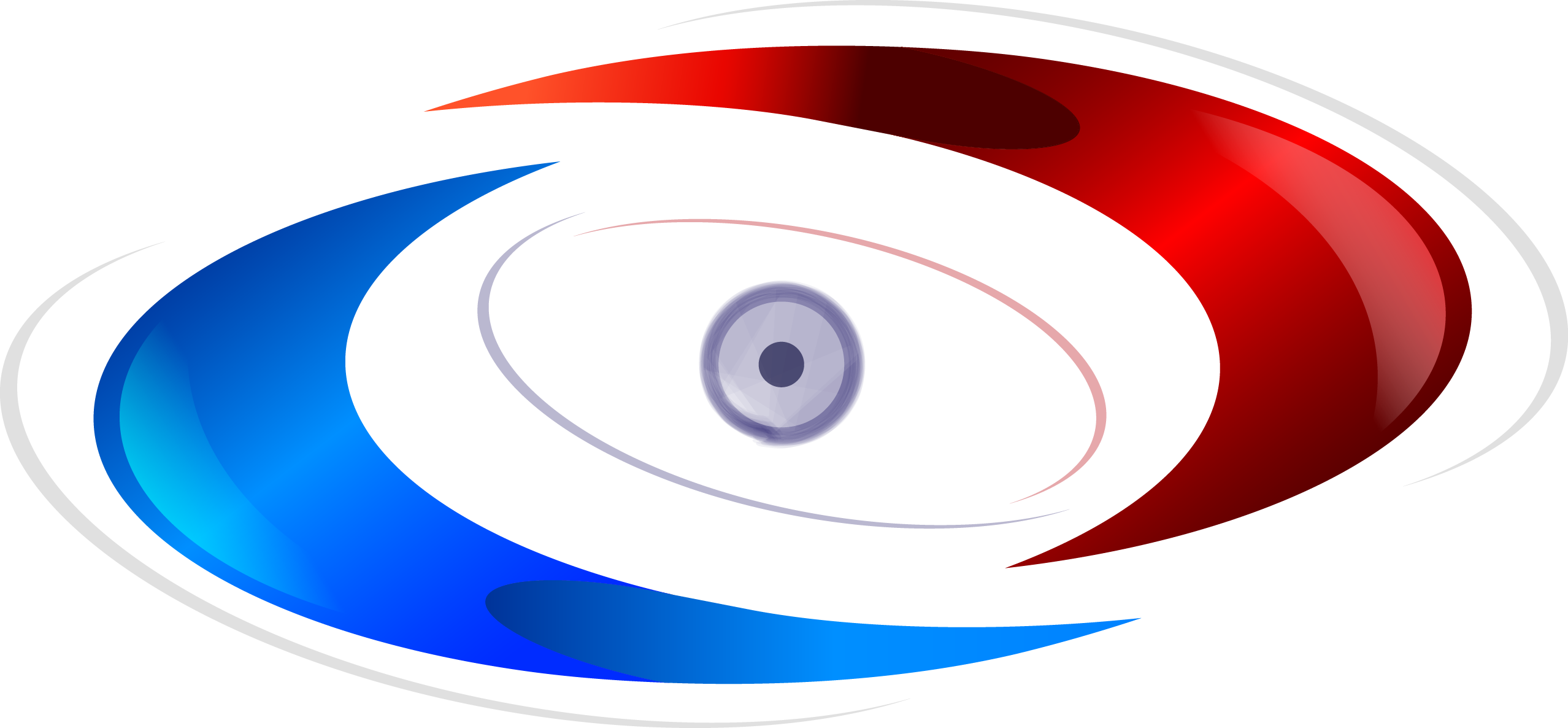 ЛОКАЛНИ ИЗБОРИ 2021 ГОДИНАИзвестувањето на националните медиуми во Вториот круг од изборната кампања - од 18 до 29 октомври -Методолошки осмислениот мониторинг на новинарското покривање на вториот круг од изборната кампањата за Локалните избори 2021 година (ЛИ21), Агенцијата за аудио и аудиовизуелни медиумски услуги (АВМУ) го спроведе врз истиот примерок од програмски сервиси како и во првиот круг од кампањата, односно врз националните телевизии: Алсат-М, Алфа, Канал 5, Сител, Телма, 24 Вести, 21-М, Шења и Клан Македонија, а од Јавниот радиодифузен сервис (ЈРС) врз МРТ1, МРТ2, Собранискиот канал, и Првата програма на Македонското радио. Предмет на надзор беа пред сè: централните или изданијата на ТВ-дневниците со најголема концентрација новинарски прилози непосредно произлезени од изборната кампања, емисиите со информативна програмска функција реализирани како интервјуа или дебати со учесници или со аналитичари на изборниот процес, како и други видови емисии чија содржина по некој начин беше во контекстот на Локалните избори (ЛИ21). Деталите за методолошкиот приод и подробностите за известувачките обврски на медиумите според Изборниот законик (ИЗ), вклучително и посебните обврски за Јавниот радиодифузен сервис (ЈРС), се дадени во воведот кон - Извештајот за првиот изборен круг, достапен на веб-страницата на АВМУ.  И во периодот од 18 до 29 октомври беше отворена можноста за анализа на програмските сервиси на регионалните и на локалните радиодифузери, по - претставка. Паралелно беше направен мониторинг и врз емитуваното платено политичко рекламирање (ППР), за што ќе биде изготвен посебен извештај во рокот предвиден со членот 76-д од Изборниот законик (ИЗ). Клучни наоди од мониторингот на кампањатаИзвестувањето во вториот круг од ЛИ21 во дневноинформативните емисии главно ги следеше коалициските и партиските калкулации за поддршката на оние кандидати за градоначалници чиј избор би бил сфатен како клучен индикатор на комбинаториките за остварување т.н. „ново парламентарно мнозинство“, како увертира во предвремени парламентарни избори. Со други зборови, и во вториот круг во втор информативен план остана увидот во конкретната содржина на изборните програми за развој на општините, а низ извештаи, изјави и низ соопштенија приоритет ѝ се даде на гласноста на (пост)митингашките меѓупартиски дуели, доминантно олицетворени во јавните настапи на лидерите на СДСМ, ВМРО ДПМНЕ, ДУИ, Беса и Коалицијата меѓу Алијансата на Албанците и Алтернатива (АА-А). Ваквиот уредувачки / новинарски пристап често се соочуваше со потребата изборниот процес да се резимира низ критички осврти, потпомогнати со комуниколошко и со политиколошко искуство при толкувања за можниот исход од ЛИ21, понекогаш и со разговори/интервјуа со учесниците што останаа во игра и во вториот изборен циклус, при што, некои од нив, како носители на функции на (извршната) власт требаше да одговорат и на други, актуелни и критични општествени проблеми и дилеми. Низ централниот ТВ-дневник на анализираните радиодифузери, известувањето за кандидатурата на градоначалниците, во најголем број случаи се сведе на изјави селектирани од платен, коалициски / партиски промотивен материјал, емитуван во одвоена рубрика за ЛИ21, но без метод на соочување меѓу соперниците за власта во една општина, туку просто групиран по партиска / коалициска афилијација, онака како што бил доставуван на одреден датум. Информативните редакции од ЈРС, односно Првиот и Вториот телевизиски програмски сервис, како и Првата програма на Македонското радио, и во вториот изборен круг ги исполнија барањата од ИЗ за четириделна тематска поделба на своите централни дневноинформативни емисии, и тоа на тематски групи од по 30% - за власта, за опозицијата и за актуелни настани од државата и од светот, и 10% за независните кандидати и за активностите на вонпарламентарните партии. Сепак, процентуалниот распоред на тематските групи за кои се известуваше низ вториот изборен циклус, не можеше сосем доследно да биде спроведен според математичката формула од ИЗ, прво поради драстично намалување на преостанатите независни кандидати за градоначалници, второ поради оправданиот уредувачки интерес за тековни актуелни настани вон процесот на ЛИ21.Што се однесува до дебатите, од 44-те преостанати изборни дуели во вториот изборен круг, националните радиодифузери главно беа заинтересирани за дуелите за градот Скопје и за скопските општини – Центар, Карпош и Чаир, како и за поголемите македонски општини – Битола, Куманово, Тетово, Кичево, Охрид и Гостивар, општини кои и низ дебатите на аналитичарите на македонската политичка сцена беа апострофирани како клучни за положбата на актуелната, коалициска извршна власт од СДСМ и од ДУИ. Интервјуата и во вториот изборен круг се покажаа како редакциска резервна варијанта за приказ на политичката понуда, оти одредени радиодифузери повторно се соочуваа било со отворен бојкот било со други причини за избегнување на планираната дебата. Во одредени случаи, пак, јавноста беше ускратена да проследи дебата поради последиците од беспоштедната неетичка кампања во првиот круг, која до таа степен ја нагласи партиската/коалициската нетрпеливост што последователно ги ограничи, па потполно ги засени и самопрезентациите на кандидираните. Другата страна на таквите последици се изразува со интервјуа низ кои дефилираат лидерите на партиите/коалициите што остварија или од кои се очекуваа најдобри изборни резулати, иако мотивите и темите за таквиот јавен дијалог, во случајот на тековните ЛИ21 прават превид во однос на главните ликови и на основната содржина за изборното претставување. ЈАВЕН РАДИОДИФУЗЕН СЕРВИСМакедонска телевизија – Прв програмски сервис (МРТ1)Дневноинформативни емисииАнализирано издание на дневноинформативна емисија: Дневник 2, од 19:30 часот;Број на анализирани изданија: 12 изданија (од 18 октомври до 29 октомври);Вкупно времетраење на анализираните прилози: 5 часа 13 минути и 58 секунди;Најчесто користени жанрови: вест, вест во низа и извештај.Информирање за лицата со сетилна попреченост МРТ1 ги исполни обврските од членовите 75 став 1 и 76-а став 4 од ИЗ, односно - на знаковен јазик за лицата со оштетен слух ги адаптираше дневноинформативната емисија Дневник1, емитувана од 17:00 часот, и сите премиерни и репризни изданија на дебатните емисии и интервјуата поврзани со ЛИ21.Начин на известувањеПрвиот програмски сервис на Македонската телевизија – МРТ1 во анализираните изданија на дневноинформативната емисија Дневник 2, ја почитуваше обврската од ИЗ да обезбеди известувачки баланс исполнувајќи двојна формула, за математичка поделба на вестите на: 30% прилози за дневни настани од државата и од светот, 30% за активности на политичките партии од власта, 30% за активностите на политичките партии од парламентарната опозиција, и 10% за активностите на политичките партии што не се претставени во Собранието и за независните кандидати, како и за распределба на времето во секоја од целините во согласност со принципите утврдени во ИЗ. Во вториот круг од ЛИ21, посебно дојде до израз нефункционалноста на оваа математичка формула, кога програмските сервиси на ЈРС, од една страна, и натаму се обврзани да се придржуваат до неа, а од друга страна интензитетот и обемот на кампањата опадна со оглед на тоа дека изборите за градоначалници во повеќе општини завршија во првиот круг, како и изборот на општинските совети. Оттаму, информативната редакција на Првиот програмски сервис беше принудена да прави компромиси со должината на соодветните новинарски извештаи за активностите на учесниците во изборната кампања и за дневните настани од државата и од светот.И во вториот круг од ЛИ21, во анализираните 12 изданија на дневноинформативната емисија, беа одвоени приближно еднакви времиња за активностите на политичките партии на власт и за активностите на парламентарната опозиција: - 1 час и 28 минути за власта (28.1%), односно - 1 час и 23 минути (26.5%) за парламентарните опозициски партии.Табела 1: Процентуална застапеност на темите во дневноинформативното изданиеМРТ 1Во делот од анализираниот Дневник 2 посветен на активностите на партиите од власта, МРТ1 одвои време за сите партии коишто имаа свои кандидати за градоначалници во вториот круг од изборите: Коалицијата „Најдоброто за мојата општина“ предводена од СДСМ – 52 минути и 13 секунди, ДУИ – 22 минути и 51 секунда, Беса – 8 минути и 44 секунди, ДПА – 3 минути и 24 секунди и Движењето „Одлучно за промени“ (ЛДП и ДОМ) – 1 минута и 1 секунда.МРТ1 известуваше и за активностите на трите парламентарни опозициски партии коишто имаа кандидати за градоначалници во вториот круг од изборите, како и за изборните активности на нивните кандидати: Коалицијата „Обнова на Македонија“ предводена од ВМРО ДПМНЕ – 49 минути и 48 секунди, Коалицијата Алијанса на Албанците и Алтернатива (АА-А) – 22 минути и 15 секунди и ГРОМ – 9 минути и 23 секунди.Во делот од информативното време за активностите на вонпарламентарните партии и на независните кандидати, МРТ1 известуваше за тројца учесници во вториот круг од изборите, независни кандидати предложени од група избирачи: Данела Арсовска, кандидатка за градоначалничка на град Скопје, поддржана и од коалицијата предводена од ВМРО ДПМНЕ – 12 минути и 15 секунди; Максим Димитриевски, кандидат за градоначалник на Општина Куманово – 7 минути и 59 секунди; Енвер Пајазити, кандидат за градоначалник на Општина Брвеница – 2 минути и 14 секунди. 	Други прилози: Во дневните настани од државата и од светот, Првиот телевизиски програмски сервис известуваше за низа актуелни настани поврзани со: - пандемијата предизвикана од Ковид-19 (скринингот во училиштата што го спроведуваат министерствата за здравство и за образование; дневни Ковид-билтени; процесот на вакцинирање; одлуки на Владата поврзани со Ковид-протоколите; податоци од СЗО; ситуацијата со вирусот во светот); - евроинтегративните процеси на државата (извештајот на ЕК за напредокот на Македонија и на Албанија; односите со Бугарија и работата на мешовитата комисија; проактивната улога на САД во надминување на спорот со Бугарија); - информации поврзани со изборниот процес (резултати од првиот круг; активности на ДИК околу изборите; активности на Народниот правобранител, Јавно обвинителство, и на МВР во врска со изборниот процес); - најавите за енергетска криза, и друго. Поради известувањата за редовните активности на Владата, поврзани со горенаведените теми, субјектот „Влада“ е застапен со повеќе од една петтина од вкупното време одвоено за прилозите коишто се дел од дневните настани од земјата и од светот.Табела 2: Застапеност на субјектите по темиМРТ 1Посебни информативни емисииИнтервјуаВо извештајниот период од 18 октомври до 29 октомври, МРТ1 емитуваше пет интервјуа со кандидати за градоначалници, во рамките на емисијата „Локални избори 2021 година“. На 26 октомври беа емитувани разговори со кандидатите за градоначалник на Охрид - Кирил Пецаков од Коалицијата „Обнова на Македонија“ предводена од ВМРО ДПМНЕ и со Константин Георгиевски од Коалицијата „Најдоброто за мојата општина“ предводена од СДСМ. Пред почетокот на интервјуата, водителот напоменува дека требало да се реализира дебатна емисија, но поради зафатеност со изборни активности, кандидатите прифатиле да бидат реализирани интервјуа. Разговорите се репризирани наредниот ден.На 28 октомври беа реализирани одделни разговори со Душко Весковски од Коалицијата „Најдоброто за мојата општина“ предводена од СДСМ и со Стевчо Јакимовски од ГРОМ, кандидати за градоначалник на Општина Карпош. Новинарот појаснува дека Душко Весковски не прифатил соочување со Стевчо Јакимовски и затоа медиумот реализирал две интервјуа. Беа репризирани наредниот ден.На 29 октомври беше емитувано интервју со Петре Шилегов, кандидатот за градоначалник на Скопје од Коалицијата „Најдоброто за мојата општина“ предводена од СДСМ. И оваа емисија првично била замислена како дебатна, но независната кандидатка Данела Арсовска не ги прифатила ни поканата за соочување ни понудата за интервју.ДебатиВо рамки на информативната програма „Локални избори 2021 година“, беа емитувани вкупно 4 дебатни емисии, сите со кандидати за градоначалници, од исто толку општини. 21 октомври, кандидати за градоначалник на Општина Кочани: Николчо Илијев од Коалицијата „Најдоброто за мојата општина“ предводена од СДСМ и Љупчо Папазов од Коалицијата „Обнова на Македонија“ предводена од ВМРО ДПМНЕ (реприза на 22 октомври);22 октомври, кандидати за градоначалник на Општина Куманово: Оливер Илиевски од Коалицијата „Најдоброто за мојата општина“ предводена од СДСМ и Максим Димитриевски, независен кандидат за градоначалник (реприза на 25 октомври);25 октомври, кандидати за градоначалник на Општина Битола: Тони Коњановски од Коалицијата „Обнова на Македонија“ предводена од ВМРО ДПМНЕ и Христо Кондовски од Коалицијата „Најдоброто за мојата општина“ предводена од СДСМ (реприза на 26 октомври);27 октомври, кандидати за градоначалник на Општина Центар: Горан Герасимовски од Коалицијата „Најдоброто за мојата општина“ предводена од СДСМ и Наташа Котлар-Трајкова од Коалицијата „Обнова на Македонија“ предводена од ВМРО ДПМНЕ (реприза на 28 октомври).Бесплатно политичко претставувањеОд почетокот до крајот на вториот круг од ЛИ21, Првиот програмски сервис на Македонската телевизија, повеќепати во текот на денот и во ударни термини емитуваше повик до кандидатите за градоначалници да го искористат правото за бесплатно политичко претставување, коешто би се емитувало во периодот од 25 до 29 октомври. Со оглед на тоа дека не беше емитувано бесплатно претставување на програмата на МРТ1, покажува дека никој од кандидатите не пројавил интерес и не ја искористил можноста за бесплатно презентирање на својата програма.Македонска телевизија – Втор програмски сервис (МРТ2)Дневноинформативни емисииАнализирано издание на дневноинформативна емисија: Дневник 2, од 18 часот;Број на анализирани изданија: 12 изданија (од 18 до 29 октомври);Вкупно времетраење на анализираните прилози: 4 часа и 44 минути;Најчесто користени жанрови: вест, вест во низа и извештај.Информирање за лицата со сетилна попреченост МРТ 2 не ги исполни обврските од Изборниот законик – програмата да ја адаптира на знаковен јазик за лицата со оштетен слух.Начин на известувањеСпоред одредбата од членот 76-а став 2 од ИЗ, информативната програмска целина на ТВ-дневникот од 18:30 часот, како примерок за методолошка анализа обликувана во периодот од 18 до 29 октомври, МРТ2 - Вториот програмски сервис на ЈРС, емитуван на албански јазик, најнапред требаше да ја подели на четири тематски групи, процентуално распоредени на следниов начин: 30% прилози за дневните настани од земјата и светот;30% прилози за политичките партии од власта;30% прилози за политичките партии од опозиција; 10% прилози за независните кандидати и за политичките партии вон Собранието.Но, неможноста уредувачки сосем доследно да се спроведе законската замисла ни во вториот изборен круг стана очигледна, на пример, во предвидениот процент информативна минутажа за четвртата тематска група што ги опфаќа - изборните активности на „независните кандидати и политичките партии вон Собранието“, затоа што нивниот број во вториот круг се сведе на четворица кандидати, чија кампања, пак, згора на веќе посоченото, ни по број ни по начин на организациска реализација на промотивни настани не може да се споредува со кампањата на логистички најмоќните партии / коалиции што учествуваа во изборниот процес. Оттаму, чисто квантитативно, може да се рече дека информативната редакција на МРТ2 се обиде рамномерно да го подели известувачкото време за кампањите и за другите активности на спротивставените владејачки и опозициски изборни блокови.     Табела 1: Процентуална застапеност на темите во дневноинформативното изданиеПодробните статистики за официјалните изборни резултати од ЛИ21 што ги соопшти ДИК, информативната редакција на МРТ2 ги зеде за основа на новинарските извештаи што ги проследија првичните реакции на независните градоначалнички кандидати и на лидерите на оние политички партии и/или на коалициите што веќе смислуваа стратегија за заеднички изборен настап во општините каде што требаше да се мине низ втор гласачки филтер. Дел од новинарските извештаи се осврнаа и на демократичноста на изборниот амбиент, земајќи ги предвид гледиштата на претставници од набљудувачката мисија на ОБСЕ, но и низ соопштенијата на партиските/коалициските бележници што ги нотираа приговорите од обидите за манипулации со гласачите во одредени изборни единици. По сумирањето на изборните резултати од првиот круг, уследија вообичаените секојдневни извештаи за „скопскиот дуел“ сведен на Данела Арсовска, независната кандидатка поддржана од ВМРО ДПМНЕ и Коалицијата „Обнова на Македонија“, и на Петре Шилегов, кандидатот на СДСМ и на Коалицијата „Најдоброто за мојата општина“. МРТ2 во ТВ-дневникот од 18:30 часот најчесто низ изјави ја следеше програмската понуда на кандидатите за градоначалници од поголемите скопски и македонски општини, односно, конкретно – дуелите за скопските општини Карпош, Центар и Чаир, како и дуелите за општините Куманово, Тетово, Битола, Охрид, Гостивар, Струга, а мала информативна минутажа оддели и за општините Брвеница и Студеничани. На 29 октомври, информативната редакција на МРТ2 емитуваше прилог во кој на јавноста ѝ ги предочи проблемите со кои се соочувала при реализацијата на планираните дебати за општините Дебар, Гостивар, Желино и Тетово. Имено, некои кандидати го одбивале учеството во изборна дебата со изговор за прекумерни обврски, а други, пак, не прифаќале учество во емисии специјализирани за ЛИ21 на кои јавното соочување го одбивале претставници на ДУИ, како дел од актуелната владејачка коалиција.      Други прилози: Во тематската целина за актуелните „настани од земјата и од светот“ редовно беше известувано за пандемијата, во основа преку секојдневната Ковид-статистика, а потоа содржински разработена и низ стручни медицински / епидемиолошки анализи за потребата од засилена имунизација, со додаток на чести извештаи за започнување Ковид-скрининг на учениците од основните и од средните училишта. Во оваа рубрика во ТВ-дневникот место најдоа и економските анализи за најавената енергетска криза, извештајот на ЕК за реформскиот напредок на Македонија, потоа проблематиката околу билатералните односи со Бугарија, чија, пак, директна поттема беа и несогласувањата на експертските гледишта во мешовитата Комисија за историја и за образование. Табела 2: Застапеност на субјектите по темиПосебни информативни емисииДебатиВо вториот круг од изборната кампања за ЛИ21, во периодот од 18 до 29 октомври, МРТ2 емитуваше четири дебатни емисии, односно: - две дебатни изданија на емисијата „Аргумент“, меѓу аналитичари на македонската политичка сцена; - едно издание меѓу претставници на политички партии учесници во изборниот процес; и - една дебата реализирана под наслов „Локални избори 2021“, на која се соочија кандидатите за градоначалник на Општина Чаир. Сите дебати беа репризирани.Редоследно: Емисија - „Аргумент“19.10. – дебата меѓу аналитичарите на изборниот процес - Ибрахим Мемети и Фатон Алити; 22.10. – дебата меѓу претставници на политички партии, учесници во изборниот процес - Агим Нухиу од ДУИ, Арбен Лабуништа од Коалицијата АА-А, и Фарук Авдиу од движењето Беса; 29.10. – дебата меѓу аналитичарите Џенур Исени и Енвер Салихи. Емисија – „Локални избори 2021“25.10. – дебата меѓу кандидатите за скопската Општина Чаир: Висар Ганиу од ДУИ и Беким  Сали од Коалицијата АА-А.ИнтервјуаВо изданието на емисијата „Локални избори 2021“ од 26 октомври, беше направено интервју со Идри Истрефи, кандидатот од Коалицијата АА-А за градоначалник на Општина Струга. Водителот на емисијата кажа дека на предизборен дуел бил поканет и Рамиз Мерко од ДУИ, но не се одзвал на поканата. Македонско радио – Прв програмски сервис Дневноинформативни емисииАнализирано издание на дневноинформативни емисии: „Пладневен весник“ (од  понеделник до сабота), од 15:30 часот и Дневни новости (во недела) од 14:00 часот;Број на анализирани изданија: 12 изданија - од 18 октомври до 29 октомври: „Пладневен весник“ - 11 изданија, и „Дневни новости“ - едно издание;Вкупно времетраење на анализираните прилози: 5 часа 30 минути и 50 секунди;Најчесто користени жанрови: вест, вест во низа и извештај.Начин на известување:Првиот програмски сервис на Македонското радио – МР1, во анализираните изданија на дневноинформативните емисии „Пладневен весник“ и „Дневни новости“, ја почитуваше обврската од ИЗ да обезбеди баланс исполнувајќи ја погорепосочената двојна формула за поделба на вестите по теми што групираат: - 30% прилози за дневни настани од државата и од светот; - 30% прилози за активности на политичките партии од власта; - 30% прилози за активностите на политичките партии од парламентарната опозиција, и - 10% за активностите на политичките партии што не се претставени во Собранието и за независните кандидати, како и за соодветна распределба на времето за субјектите во секоја од целините. Слично како и другите информативни редакции од програмските сервиси на ЈРС за кои важи обврската од ИЗ, така и информативната редакција на МР1 беше принудена при известувањето да балансира меѓу обврзувачките проценти, а таквиот уредувачки компромис стана очигледен во вториот круг од ЛИ21, кога и обемот и интензитетот на кампањите се намалија поради намалениот број кандидати за власта во единиците на локалната самоуправа. Но, и во така поставени законски рамки, МР1, колку што беше возможно, успеа да одговори на барањата за избалансирано известување за учесниците во изборниот процес, односно - и во вториот круг од ЛИ21, во анализираните изданија на дневноинформативните емисии, одвои приближно еднакви времиња за активностите на политичките партии на власт и за активностите на парламентарната опозиција: - 1 час и 20 минути за власта (24.4%), односно - 1 час и 17 минути (23.2%) за парламентарните опозициски партии.Табела 1: Процентуална застапеност на темите во дневноинформативните изданијаПри известувањето за активностите на партиите од власта, МР1 одвои време за четири партии коишто имаа свои кандидати за градоначалници во вториот круг од изборите: - Коалицијата „Најдоброто за мојата општина“ предводена од СДСМ – 53 минути и 46 секунди; ДУИ – 17 минути и 59 секунди: - Беса – 7 минути и 33 секунди, и ДПА – 1 минута и 22 секунди.Во информативната минутажа за кампањата на трите парламентарни опозициски партии и за изборните активности на нивните кандидати, застапени се: - Коалицијата „Обнова на Македонија“ предводена од ВМРО ДПМНЕ, со – 55 минути и 16 секунди; - Коалицијата АА-А, со – 16 минути и 14 секунди и ГРОМ со – 5 минути и 20 секунди.Во групата прилози отстапени за независните кандидати за градоначалници, МР1 известуваше за промотивните активности на: Данела Арсовска, кандидатката за градоначалничка на Скопје, поддржана и од коалицијата предводена од ВМРО ДПМНЕ – 13 минути и 44 секунди; Максим Димитриевски, кандидатот за градоначалник на Општина Куманово – 6 минути и 32 секунди, и за Енвер Пајазити, кандидатот за градоначалник на Општина Брвеница – 1 минута и 57 секунди. 	Други прилози: Во дневните настани од државата и од светот, Првиот програмски сервис на Македонското радио известуваше за повеќе актуелни настани, и тоа поврзани со: - изборниот процес (резултати од првиот круг и организациски задолженија на ДИК, МВР, Јавното обвинителство и на Државниот завод за ревизија); - пандемијата предизвикана од Ковид-19 (скринингот во училиштата, спроведуван од министерствата за здравство и за образование; дневни Ковид- билтени; процесот на вакцинирањето; одлуките на Владата поврзани со Ковид-протоколите; ситуацијата со пандемијата низ светот); евроинтегративните процеси (извештајот на ЕК за напредокот на Македонија и на Албанија; односите со Бугарија и работата на мешовитата комисија за историја и за образование; средбите на македонските здруженија на Бугари со бугарските власти; заложбите на САД за надминување на билатералниот спор Македонија - Бугарија); - информации поврзани со најавите за енергетска криза, и друго. Табела 2: Застапеност на субјектите по темиПосебни информативни емисииИнтервјуаНа 19 октомври во рамките на информативната програма „Актуелно“ беше емитуван разговор со Дарко Јаневски, политички аналитичар и колумнист, низ кој беа анализирани резултатите од првиот круг на ЛИ21, како и пораките на граѓаните испратени преку гласањето. Собраниски канал Бесплатно политичко претставување  Од 12-те дена за изборната кампања во вториот изборен круг, времето за БПП на Собранискиот канал го искористија: партијата ГРОМ, со - 2 часа и 52 секунди, во период од 9 дена; Коалицијата „Обнова на Македонија“ предводена од ВМРО ДПМНЕ, со – 2 часа 16 минути и 5 секунди, за 10 дена; „Движењето – Одлучно за промени“, коалиција меѓу ЛДП и ДОМ, со - 8 минути и 5 секунди, за 5 дена; Ацо Новески, независен кандидат, со 5 минути и 40 секунди, за 10 дена, и Максим Димитриевски, независен кандидат, со 4 минути и 30 секунди за 9 дена. Учесниците во вториот круг од ЛИ21 правото на БПП го искористија доставувајќи снимени промотивни материјали. ТРГОВСКИ РАДИОДИФУЗНИ ДРУШТВАТерестријални ТВАЛСАТ – МДневно-информативни емисииАнализирано издание на дневноинформативна емисија: Вести на албански јазик од 19 часот;Број на анализирани изданија: 12 изданија (од 18 до 29 октомври); Вкупно времетрање на анализираните прилози: 4 часа 47 минути и 36 секунди;Најчесто користени жанрови: вест (во низа), извештај, соопштенија, изјави, осврт. Телевизија Алсат-М во Вестите не обезбеди информирање на знаковен јазик за лицата со оштетен слух - обврска од членот 75 став 1 од ИЗ.Начин на известување:Табела 1: Застапеност на субјектите по темиДали т.н. „крупни“, национални теми доведоа до изборен резултат на кој по првиот изборен круг најголем добитник е опозициската ВМРО ДПМНЕ, и дали се коалициските соработки клучот за исходот од вториот изборен круг? Тоа беше основната тематска преокупација на новинарските осврти што одговорите ги бараа и од експертите за македонските политички состојби, но и од претставници на директните учесници во изборната кампања, нотирајќи ги пред сè нивните апели за коалициски обединувања и за масовен гласачки одзив во вториот круг. Од организациски аспект на ЛИ21, новинарските извештаи се задржаа и на првичните оценки за изборниот процес што ги дадоа ДИК, ОБСЕ и ДКСК, вклучително и на извештаите за жалбените постапки по приговорите за изборни манипулации. Може да се рече дека ТВ Алсат-М во Дневникот од 19 часот и на вториот круг од изборната кампања за ЛИ21 му пристапи максимално прагматично, фокусирајќи се исклучиво врз изборните дуели за Скопје, Тетово, Струга и за Гостивар, и тоа најчесто преку изјави на лидерите на политичките партии/коалиции предводени од СДСМ и од ДУИ, односно од ВМРО ДПМНЕ, од Беса и од Коалицијата АА-А, без поширок новинарски ангажман околу прилози со поенти од изборната програма на преостанатите кандидати за градоначалници, освен за скопскиот дуел меѓу Арсовска и Шилегов. ТВ Алсат-М поширок интерес за финишот на изборната трка во гореспоменатите општини презентираше низ дебатите и низ интервјуата, направени во актуелно-информативните емисии со редовен термин во програмската понуда со информативна функција.  Други прилози: Редовно, низ вести и низ извештаи беше известувано за состојбата со Ковид-19, која на тематски план е проширена низ извештаи за степенот на имунизација на населението и посебно за спроведувањето на т.н. „Ковид-скрининг“, како нов момент во проблематиката околу организацијата на образовниот процес. Низа извештаи се однесуваа на причините за енеретската криза и на последиците од неа, изразени како намалена активност на македонските електрани и зголемена цена на електричната енергија. Во изборот на актуелните теми постојано беа застапени и дипломатските односи на Македонија со ЕУ, рефлектирани низ извештајот на Европската комисија, како и низ актуелниот билатерален спор меѓу Македонија и Бугарија. Посебни информативни емисии Дебати18.10. Емисија „360 степени“Веднаш по завршувањето на првиот круг, во актуелно-информативниот магазин „360 степени“ на тема – политички прогнози по исходот од гласањето - беше организирана дебата меѓу аналитичарите Александар Спасеновски, универзитетски професор, и Џелал Незири, новинар. Како вовед во дебатата беа емитувани три репортажи од денот на гласањето во општините Гостивар, Тетово и Куманово, чија целина содржеше и куси разговори со дел од кандидатите за градоначалици што се пласираа во вториот изборен круг.19.10. Емисија „200“Дебата за Општина Чаир, меѓу - Висар Ганиу од ДУИ, и Беким Сели од АА-А.21.10. Емисија „Патот кон...“Дебата за Општина Желино, меѓу - Фатмир Изаири од ДУИ, и Блерим Сејдиу од Беса.22.10. Емисија „360“Дебата за изборниот исход и за постизборните калкулации со т.н. „парламентарно мнозинство“, во која учествуваа: Бојан Маричиќ, претставник на СДСМ и коалицијата „Најдоброто за мојата општина“, Бујар Османи од ДУИ, Антонио Милошоски, претставник на ВМРО ДПМНЕ и коалицијата „Обнова на Македонија“, и Елми Азири од Коалицијата АА-А.26.10. Емисија „200“Дебата за Општина Тетово, меѓу – Теута Арифи од ДУИ, и Билал Касами од Беса.27.10. Емисија „Економски магазин“Дебата меѓу: Александар Кржаловски од МЦМС, Џелал Незири, новинар, и Магдалена Михајловска, комуниколог, на теми: Разгорување на „црната кампања“, пресудност на битката за главниот град и математики за можното парламентарното мнозинство.29.10. Емисија „360 степени“Дебата меѓу кандидатите за градоначалник на Општина Куманово: Оливер Илиевски, од СДСМ и Коалицијата „Најдоброто за мојата општина“, и Максим Димитриевски, независниот кандидат од група избирачи. Интервјуа20.10. Емисија  „Економски магазин“Била планирана дебата за Општина Карпош, но учеството го откажал Душко Весковски, кандидатот од СДСМ, па изданието на емисијата беше реализирано како интервју со Стевчо Јакимовски, кандидатот од ГРОМ.25.10. Емисија 360 степени Интервју со Марко Кртолица, универзитетски професор, кој ја анализираше (не)праведноста на  изборниот модел, релативно нискиот одзив во првиот круг, и легитимноста на изборните резултати. (Во посебна рубрика од политичкиот магазин беше емитуван новинарски прилог за нефункционалноста на уредите за биометриска идентификација на гласачите.)28.10 Емисија „Патот кон...“Интервју со Петре Шилегов, кандидатот на СДСМ и Коалицијата „Најдоброто за мојата општина“. За интервјуто, како резервна варијанта за нереализираната планирана дебата, новинарката-водителка го даде следново објаснување (цитат): „И покрај напорите што ги направивме во комуникација со штабот на ВМРО ДПМНЕ и со штабот на кандидатката на опозицијата - Данела Арсовска, таа не прифати да биде во емисијата - Патот кон...”. Во вториот дел од емисијата, како аналитичари на изборниот процес од ЛИ21 гостуваа - Исак Шерифи и Ќенан Алиу.ТВ АЛФАДневно-информативни емисииАнализирано издание на дневноинформативна емисија: Вести во 22 часот;Број на анализирани изданија: 12 изданија (од 18 до 29 октомври);Вкупно времетраење на анализираните прилози: 5 часа 11 минути и 26 секунди;Најчесто користени жанрови: вест, извештај, осврт. Телевизија Алфа во изданијата на Вестите не обезбеди информирање на знаковен јазик за лицата со оштетен слух, обврска од членот 75 став 1 од ИЗ.Начин на известување:Табела 1: Застапеност на субјектите по темиНа Вестите од 22 часот на ТВ Алфа - ЛИ21 беа доминантна тема во анализираниот период од 18 до 29 октомври 2021 година. Споредено со извештаjниот период за првиот изборен круг од ЛИ21, а во однос и со другите општествено-политички теми, во анализираните изданија на Вестите медиумот издвои значително повеќе време за активностите на учесниците во изборниот процес, како и општо за поттемите директно поврзани со изборот на градоначалници. Покрај стандардните информативни жанрови – вести и извештаи, преку кои беа проследени партиските митинзи и другите формално организирани изборни настапи на политичките партии/коалиции и на дел од независните кандидати, забележителен беше и аналитички пристап на ТВ Алфа во третирањето на ЛИ21, изразен низ повеќе новинарски осврти што вклучуваа и мислење на политички аналитичари, но и неколку анкети што го отсликуваа ставот на општата јавност. На пример, такви беа нагласено критичките новинарски осврти кон политиките на СДСМ, земена како партија на власт, а пред сè насочени кон (не)доследноста на политичките ставови на премиерот Заев, тековно во улога и на предводник на изборната Коалиција „Најдоброто за мојата општина“. Контекстуално, тие новинарски осврти ги анализираа и последиците по владината коалиција СДСМ/ДУИ, посебно поврзувајќи ги со исходот од гласањето во Тетово и во Кичево. За илустрација на таквиот уредувачки пристап, ги бележиме следниве наслови: „Секогаш кога е тесно, Заев најавува оставка“ (од 22 октомври); „Најавувам GAME CHANGE, на само чекор сме низбрдо до криза како во 2001 година!“ (од 24 октомври), или – „Заев вчера рече дека ќе даде оставка ако изгуби Шилегов, денеска не сакаше да одговори кој ќе го замени“ (од 26 октомври). Во континуитетот на таквото критичко гледиште се придодаваат и неколку осврти засновани врз политиколошка анализа, на пример: „Граѓаните му кажаа збогум на Заев и на неговите политики“, заклучок од толкувањето на изборните резултати по првиот круг што го дадоа аналитичарите Владимир Божиновски и Џевдет Хајредини, или, пак, прилогот со наслов: „Против кое зло се бори Заев во вториот круг од ЛИ?“, критика на социологот Илија Ацевски.Одредени изјави на премиерот Заев, дадени во текот на изборната кампања, ТВ Алфа ги опсервираше и низ политиколошката призма за (не)стабилноста на владиното мнозинство, па оттаму и низа осврти од кои како пример ги одвојуваме насловите: „Заев пред тежок коалициски испит - ја урива ли битката за Тетово владеачката коалиција - анализа на актуелните политички состојби по првиот круг на ЛИ21“, направена од политикологот Џенсур Исеини, чие мислење беше застапено и во прилогот насловен: „Ако ДУИ ги изгуби Кичево и Тетово, тоа ќе биде дебакл и за Ахмети“, во кој беше проследен и ставот на аналитичарот Агим Јонуз. Согласно, пак, на интензитетот на изборните активности и на бројот на кандидатите за вториот круг, ТВ Алфа и во овој мониториран период тематски приоритет во Вестите од 22 часот им даде на двете најголеми изборни коалиции - „Обнова на Македонија“ предводена од ВМРО ДПМНЕ, и „Најдоброто за мојата општина“ предводена од СДСМ, чија спротивставеност беше изразена пред сè низ „битката“ за Скопје што се водеше меѓу Петре Шилегов и Данела Арсовска. Во тој однос, ТВ Алфа во изданијата на дневноинформативната емисија настојуваше да го задржи принципот на еднаквост при презентирањето на изборните активности на двете коалиции, со еднаков медиумски третман и со приближно еднаква временска застапеност информирајќи за изборните митинзи, каде во прв план беа изјавите на партиските лидери и изјавите на нивните кандидати за градоначалници.Поголемата временска застапеност на опозициската Коалиција „Обнова на Македонија“ во однос на владејачката Коалиција „Најдоброто за мојата општина“, пред сè се должи на неколкудневната, континуирана низа прилози од прес-конференции на кои ВМРО ДПМНЕ објавуваше податоци за предизборната афера наречена - „Вибер група ХХХ“, составена од обвинувања за злоупотреба на власта и за наводен полициски притисок врз гласачи од одредени изборни единици, но и од обвинувања за предизборен поткуп и за следење опозициски политичари и кандидати за градоначалници. Согласно со професионалните новинарски стандарди, за оваа тема ѝ беше отстапен простор и на „другата страна“, односно беа пренесени демантирачки соопштенија и изјави од СДСМ и од МВР.Во континуитет медиумот ги проследуваше и информациите од ДИК околу организацијата и спроведувањето на изборниот процес.Други прилози: Во анализираниот период од 18 до 29 октомври во целината за „други прилози“ најчесто се информираше за активностите на власта, во најголем дел на претставниците на Владата, за актуелните економски и политички прашања, како и за актуелната состојба со Ковид-19 и за измените во превентивните мерки од пандемијата. Енергетската криза и поскапувањето на струјата беа проследени со серија прилози во кои состојбата беше анализирана и од неколку експерти од оваа област, а преку анкети беше пренесено и мислењето на граѓаните. И во овој анализиран период, актуелна тема беа македонско-бугарските односи, работата на стручната, мешовита комисија за историја, со посебен фокус кон оставката на професорот Ванчо Ѓорѓиев. Во третманот на оваа тема беа презентирани ставовите на членови на Комисијата, Владата, опозицијата и на политичките аналитичари, како и на реакциите од одредени политички структури во Бугарија.Посебни информативни емисии:И во анализираниот период за вториот круг од ЛИ21, уредниците и новинарите од информативната редакција на ТВ Алфа редовно посочуваа докази за проблемите со кои се соочувале при обидот низ интервјуа и низ дебати да презентираат што е можно повеќе учесници во изборниот процес, а проблемите главно се однесуваа на игнорантскиот однос од страна на СДСМ и на ДУИ.ИнтервјуаПоради споменатата неможност да се реализираат дебати, како директно соочување на учесниците во изборниот процес, медиумот во поголем дел од времето планирано за обработка на ЛИ21 практикуваше индивидуален пристап - кандидатите за градоначалници низ интервјуа да ги презентираат своите изборни програми. Две интервјуа и еден разговор со телефонско вклучување на кандидати за градоначалници беа реализирани во емисијата „Што не е јасно?“, шест во емисијата „Заспиј ако можеш“ и три интервјуа во рамките на утринската информативна емисија „Добро утро, секое утро“. Согласно со програмската шема на медиумот, сите интервјуа имаа репризно издание наредниот ден.Емисија – „Што не е јасно?“ 28.10 – интервју со Наташа Котлар - Трајкова, кандидатка на ВМРО ДПМНЕ и Коалицијата, за градоначалник на Општина Центар. Водителот прикажа официјални пораки со покана за учество и на противкандидатот Горан Герасимовски од СДСМ и Коалицијата, но од Центарот за комуникации на СДСМ не добиле одговор на поканата;29.10 – интервју со Стевчо Јакимовски, кандидатот од ГРОМ за градоначалник на Општина Карпош. Водителката информираше дека било планирано во емисијата да има дебатно соочување на двајцата кандидати кои влегоа во вториот круг во трката за градоначалник на Карпош, но од СДСМ, партијата на противкандидатот Душко Весковски, не одговориле на поканата испратена до целиот нивни PR-тим. Цитирано: „Продолжува традицијата на СДСМ да не одговара на поканите од ТВ Алфа и за индивидуалните гостувања и за соочувања во дебати, што се случуваше целата измината година, можеби и повеќе.“ Во дел од емисијата преку телефонско вклучување беше реализиран и краток разговор со Азем Садики, кандидат за градоначалник на Студеничани од ДПА.Во истата емисија, од 19 до 22 октомври, гостуваа: Александар Николовски, потпретседателот на ВМРО ДПМНЕ, на тема: „Дебакл на Заев, нова иднина за Македонија“, Солза Грчева од „Глас за Македонија“, на тема: „Обединување како успешен рецепт за рушење на хибридниот заевовидниот режим“, и Александар Даштевски, претседателот на ДИК, на тема: „Можно ли е полнење кутии во вториот круг? Дали апаратите за отпечаток од прст функционираат беспрекорно?“ Во други, пак, повеќетематски интервјуа што делумно ги засегаа и ЛИ21, гостуваа: Дардан Венетски, претставник на „Македонски манифест“, кој зборуваше на тема: „Феноменот на македонското сонце контра фазата за самоуништување“¸ потоа историчарот Јован Донев, на тема: „Евтина, неодговорна Заева драмолетка: Ако не гласате за „нашите“ ќе ви се повтори 2001 година?!“, аналитичарот Владимир Божиновски, на тема: „Резултатите и анкетите катастрофални, а Заев во улога на дијазепам за депримираното членство“.Емисија - „Заспиј ако можеш“ 18.10 – интервју со Трајко Славески, член на ИК на ВМРО ДПМНЕ и носител на листата за Советот на Град Скопје;19.10 – интервју со Стевчо Јакимовски, кандидатот на ГРОМ за градоначалник на Општина Карпош. Водителот информираше дека во емисијата бил поканет и противкандидатот Душко Весковски од СДСМ, но редакцијата не добила одговор од Центарот за комуникации на СДСМ;25.10 – интервју со Тони Коњановски, кандидатот на ВМРО ДПМНЕ за градоначалник на Општина Битола. Забелешка од водителот (цитат): „Целта на овие емисии во предизборието беше да имаме дебати со соочување на кандидатите. Кандидатите од опозицијата – од ВМРО ДПМНЕ, па и од Левица, некои албански партии, се одважија, дојдоа, меѓутоа за жал, кандидатите од СДСМ редовно нè одбиваа, а така беше и во овој случај“. Приложени официјални покани до одговорните во Центарот за комуникации на СДСМ за гостување во емисијата на нивните кандидати за градоначалници во Охрид, Битола, Ново Село и Радовиш, но не добиле одговор;26.10 – интервјуа со: Ацо Ристов, кандидатот на ВМРО ДПМНЕ за градоначалник на Општина Радовиш, и со Ѓорѓе Божинов, кандидат од ВМРО ДПМНЕ за градоначалник на Општина Ново Село. Водителите информираа дека во емисијата биле поканети и противкандидатите од СДСМ - Коле Чаракчиев и Ѕвонко Ангеловски, но на поканата не одговорил Центарот за комуникации во СДСМ;27.10 – интервју со Кирил Пецаков, кандидатот на ВМРО ДПМНЕ за градоначалник на Општина Охрид. Повторено од водителите дека и во ова издание на емисијата бил поканет и противкандидатот Костантин Георгиевски од СДСМ;29.10 – интервју со Александар Јовановски, кандидатот од ВМРО ДПМНЕ за градоначалник на Општина Кичево. Бил поканет и Фатмир Дехари, противкандидатот за градоначалник од ДУИ, но тој не одговорил на поканата;На тема ЛИ21 во истата емисија беа реализирани и интервјуа со: Иван Стоиљковиќ, претседателот на Демократската партија на Србите во Македонија, која е дел од Коалицијата „Обнова на Македонија“, предводена од ВМРО ДПМНЕ, и политичкиот аналитичар Сафет Бишевац.Емисија - „Добро утро, секое утро“ интервјуа/разговори под заедничка тема: „Што е пресудно за глас во вториот круг“:25.10 – интервју со Ѓорѓе Божинов, кандидат од ВМРО ДПМНЕ за градоначалник на Општина Ново Село. Водителката информираше дека од телевизијата биле испратени покани и до кандидатите за градоначалници од СДСМ, во неколку општини: Звонко Ангелов (Ново Село), Марјан Јанев (Василево), Сашо Поцков (Гевгелија), но не добиле одговор од Центарот за комуникации на СДСМ - приложени се и официјалните покани;26.10 – интервју со Славе Андонов, кандидат од ВМРО ДПМНЕ за градоначалник на Општина Василево. Водителката иформираше и прикажа официјална покана испратена и за кандидатот за градоначалник на Василево од СДСМ, Марјан Јанев, но не добиле одговор.27.10 – интервју со Андон Сарамандов, кандидат од ВМРО ДПМНЕ за градоначалник на Општина Гевгелија;На тема ЛИ21 во утринската програма „Добро утро, секое утро“ гостуваа и пратениците од ВМРО ДПМНЕ: Влатко Ѓорчев, Миле Левков и Драган Ковачки, како и комуникологот Бојан Кардалов.ДебатиЗа темата - ЛИ21, но во поширок контекст, беше дебатирано на 18 и на 27 октомври во емисијата „Што не е јасно“, а гостуваа: Ристо Никовски, поранешен амбасадор, и Страшо Ангеловски, претседателот на МААК, потоа Александар Митовски, уредник на Инфомакс, и Виктор Грозданов, медиумски аналитичар, додека на 28 октомври во емисијата „Заспиј ако можеш“ гостуваа Плуми Велиу, поранешен битолски муфтија, и политикологот Љуљзим Фаризи, кои дискутираа на темите: „Политичките случувања во државата во пресрет на локалните избори; Скршени ли се меѓуетничките предрасуди на локалните избори?; Дојде ли време за македонско-албанска коалиција на парламентарни избори?“.Други информативни емисииВо неколку изданија на контактно-информативниот дел од утринската емисија „Добро утро, секое утро“ гледачите преку директни јавувања имаа можност да го изразат своето мислење на следните теми поврзани со ЛИ21: „Граѓаните гласаат за промена на локалната власт - Дали ова е предзнак за промена на централната власт?“; „По низа лоши одлуки и политики на Заев, стигна одговорот од граѓаните - што ја прелеа чашата?“; „Против кое зло ќе се бори Заев во вториот круг на локалните избори?“; „Ќе се обедини ли опозицијата во вториот круг?“; „Заев: Ако не го добиеме Скопје, нема да можам да ја водам Владата напред со локална власт што враќа назад“; „Заев бара спас како Дедо Мраз - за државата или за себе?“; „Соочени со фактот дека го губат Скопје, СДСМ тргнаа во црна кампања против Арсовска“.Во контактно-информативната емисија „Збор по збор“, гледачите го изразуваа својот став на следните теми поврзани со ЛИ21: „ВМРО слави, СДСМ во шок!“; „Дали вториот круг во Тетово ќе и пресуди на владината коалиција?; „Каков градоначалник заслужува Скопје?“;„ Мицкоски подава рака за обединување, Заев повикува на борба против злото“; „Заев и Спасовски им наредувале на полицајци да малтретираат и следат функционери од ВМРО ДПМНЕ“; „И Беса со поддршка за албанската опозиција, дали ова е дефинитивен крај на СДСМ и ДУИ?“; „Арсовска мета на црна кампања, оправдано или не?“; „Последен ден од кампањата - црната кампања го постигна зенитот“.Во анализираниот период  беше емитувано и едно издание од „Седмица“, политичкиот магазин составен од авторски осврти на новинарот Чашуле кон актуелните општествено-политички настани, меѓу кои и за резултатите од првиот круг на ЛИ21, за скандалот во стручната македонско-бугарска комисија за историја, и слично.ТВ КАНАЛ 5Дневно-информативни емисииАнализирано издание на дневноинформативна емисија: Вести во 18 часот;Број на анализирани изданија: 12 изданија (од 18 до 29 октомври);Вкупно времетраење на анализираните прилози: 4 часа 45 минути 24 секунди;Најчесто користени жанрови: вест, извештај (со осврт), изјава; Телевизија Канал 5 во изданијата на Вестите не обезбеди информирање на знаковен јазик за лицата со оштетен слух, обврска од членот 75 став 1 од ИЗ.Начин на известување:Табела 1: Застапеност на субјектите по темиНајголем информативен интерес во ТВ-дневникот предизвикаа официјалните резултати од првиот изборен круг, потоа обработувани низ чести новинарски и низ политиколошки / комуниколошки осврти, со посебна анализа за очекуваниот исход од вториот изборен круг за Скопје, Тетово и за Куманово. Секојдневно, главно преку изјави, се известуваше за предизборните ветувања на Петре Шилегов и на Данела Арсовска, кандидатите на коалициите обединети околу СДСМ и ВМРО ДПМНЕ, кои влегоа во финалето за градоначалник за Скопје, како и за дуелите меѓу: Душко Весковски од СДСМ и Стевчо Јакимовски за Општина Карпош; Горан Герасимовски од СДСМ и Наташа Котлар -Трајкова за Општина Центар, и за Христо Кондовски од СДСМ и за Тони Коњановски, соперниците за Општина Битола. На 28 и на 29 октомври, последните денови од кампањата за вториот изборен круг, во рамките на ТВ-дневникот, на тема ЛИ21 беа реализирани две интервјуа: со Зоран Заев, лидерот на СДСМ што ја предводеше Коалицијата „Најдоброто за мојата општина“, и со Христијан Мицкоски, лидерот на ВМРО ДПМНЕ, предводникот на Коалицијата „Обнова на Македонија“. При резимирањето на изборните резултати од првиот круг беше направен и посебен прилог за т.н. „четврта политичка сила на независните кандидати“, кои на овие локални избори освоиле повеќе од 65.000 гласа. Голем дел од новинарските прилози за ЛИ21 произлегоа од низата прес-конференции на кои опозициската ВМРО ДПМНЕ ги обвинуваше владејачката СДСМ и Министерството за внатрешни работи за предизборни манипулации на гласачки места од општините Прилеп и Битола, а редовно беа објавувани и официјалните деманти од тие директно засегнати учесници, односно организатори, на изборниот процес. Обратно, пак, ТВ Канал 5 известуваше и за прес-конференциите на СДСМ на кои во прилог на изборната кампања се проблематизираше бугарското државјанство на Данела Арсовска, независната кандидатка за градоначалничка на Скопје, поддржана од опозициската ВМРО ДПМНЕ.  Други прилози: Основна тема за новинарските прилози и во овој календарски период непрекинато беше пандемијата, и тоа погледната статистички низ дневниот Ковид-биланс и низ процентот на интересот за вакцинацијата, како и низ планираниот Ковид-скрининг низ основните и низ средните училишта, а аналитички, темата беше обработувана низ разговори со епидемиолози во врска со развојот на пандемијата и акутната потреба за носење соодветни заштитни мерки. Опширни новинарски извештаи произлегоа и од тековниот билатерален спор меѓу Македонија и Бугарија, погледнат во склоп на односот на ЕУ кон државите од Западен Балкан, но и преку конфликтите при работата на експертската, мешовита – македонско-бугарска, комисија за историја и за образование. Често застапени теми во ТВ-дневникот од 18 часот беа и енергетската криза и извештајот на ЕК за реформскиот напредок на државата.Посебни информативни емисии ДебатиВо анализираниот период од 18 до 29 октомври 2021 година, на тема - ЛИ21 беа емитувани 7 дебати, сите реализирани во рамките на емисијата „Само Вистина“. Во една од нив гостуваа кандидатите за градоначалници за скопската Општина Центар, додека во шест изданија гостуваа политички аналитичари и новинари, членови на политички партии, поранешни пратеници и амбасадори, кои ги соочија мислењата околу резултатите од првиот изборен круг и очекувањата за конечниот исход од изборите.   	Редоследно, дебатите беа емитувани вака: 18.10. – дебата меѓу: Александар Пандов, претставник на ВМРО ДПМНЕ, и Зоран Иванов, 	новинар; 19.10. – дебата меѓу: Павле Богоевски, поранешен пратеник, Петар Богојески од „Македонски концепт“, и Агим Јонуз, политички аналитичар;20.10. – дебата меѓу: Владимир Неловски, од ВМРО ДПМНЕ, и Дарко Каевски од СДСМ; 22.10. – дебата меѓу кандидатите за градоначалник на Општина Центар: Горан Герасимовски од СДСМ и Коалицијата, и Наташа Котлар -Трајкова од ВМРО ДПМНЕ и Коалицијата; 25.10. – дебата меѓу: Зоран Димитриовски, заменик-министер за локална самоуправа, Солза Грчева од „Глас за Македонија“, и Ристо Никовски, поранешен амбасадор; 27.10. – дебата меѓу: Маја Морачанин од ДОМ, Горан Мисовски од НСДП, и Љупчо Пренџов од ГРОМ;29.10. – дебата меѓу: Горан Момировски, новинар, Тони Науновски, аналитичар, и Жарко Јорданоски, новинар. ИнтервјуаВо анализираниот период од 18 до 29 октомври 2021 година, на тема - ЛИ21 беа емитувани 3 интервјуа: две реализирани во емисијата „Само Интервју“, а едно во емисијата „Само Вистина“: Емисија „Само интервју“ 21.10. – интервју со Петре Шилегов, кандидатот на СДСМ и Коалицијата, за градоначалник на Скопје;28.10. – интервју со Данела Арсовска, независната кандидатка за градоначалник на Скопје, поддржана од ВМРО ДПМНЕ и Коалицијата; Емисија „Само вистина“26.10. – Изданието било планирано за дебата за градоначалник на Општина Карпош, но не дошол Душко Весковски, кандидатот на СДСМ и Коалицијата, поради - „набиена агенда на терен во рамки на предизборна кампања“, па оттаму изданието беше реализирано како интервју со Стевчо Јакимовски, кандидатот на ГРОМ.Други информативни емисииВо неколку изданија од „Здраво Македонијо“, забавно-информативната, утринска програма, редакцијата ги постави ЛИ21 како тема за отворена јавна дебата меѓу гледачите, а прашањата ги тангираа резултатите од првиот изборен круг, впечатоците за демократичноста на изборниот амбиент, очекувањата за евентуална промена на политичката сцена и оценката за настапот на независните кандидати. Во две изданија на програмата беа направени интервјуа со Алексадар Даштевски и со Љупка Гугучевска, претставниците на ДИК, прашани околу организацијата на изборниот процес. ТВ СИТЕЛДневно-информативни емисииАнализирано издание на дневноинформативна емисија: Вести од 19 часот;Број на анализирани изданија: 12 изданија (од 18 до 29 октомври);Вкупно времетраење на анализираните прилози: 6 часа 26 минути и 31 секунда;Најчесто користени жанрови: вести (во низа), извештаи, соопштенија, изјави, интервјуа. Телевизија Сител во Вестите не обезбеди информирање на знаковен јазик за лицата со оштетен слух, обврска од членот 75 став 1 од ИЗ.Начин на известување:Табела 1: Застапеност на субјектите во вестите	 Голем дел од новинарските прилози за ЛИ21 во првите два дена од ТВ-Дневникот претставуваат опширни редакциски или експертски осврти кон изборните резултати од првиот изборен круг, и обид за консеквентна прогноза за конечниот изборен исход чија смисла пред сè се толкуваше како вовед во остварување т.н. „ново парламентарно мнозинство“ што, пак, би резултирало во предвремени парламентарни избори. Во ваков контекст, низ првичните новинарски извештаи редакцијата главно ги прикажуваше повиците за „изборно обединување“ и за „коалициска лојалност“ што доаѓаа од лидерите на партиите/коалициите учесници во изборниот процес. Во однос на известувањето за кандатите за градоначалници, информативната редакција главно се задржа на дуелот за градоначалник на Скопје, меѓу Петре Шилегов од СДСМ и коалицијата, и Данела Арсовска, независната кандидатка поддржана од ВМРО ДПМНЕ и коалицијата. Преку изјави со конкретни поенти од програмската понуда главно беа прикажувани кандидатите за градоначалници на поголемите македонски општини – Битола, Охрид, Куманово, и на скопските општини Центар и Карпош. Постизборната атмосфера и увидот во оценките за демократичноста на условите во кои се одвиваше гласањето, ТВ Сител во Дневникот од 19 часот го прикажа и преку изјави на челниците на ОБСЕ и на ДИК. И во периодот за вториот изборен круг ТВ Сител ги имаше интервјуата како главен новинарски приод кон актуелните домашни општествени случувања. Оттаму, во редовната рубрика „Тема на денот“, во периодот од 18 до 29 октомври, направени беа 12 интервјуа, на различни теми: - ЛИ21; - билатералните односи со Бугарија и ЕУ-интеграциите; - узурпацијата на Водно како градежно земјиште, и најавите за енергетска криза, а гостуваа: Александар Даштевски, претседателот на ДИК; Никола Димитров, вицепремиерот за ЕУ-интеграции; Драгана Велковска од „Зелен хуман град“; Саша Богдановиќ, тогаш сè уште актуелниот градоначалник на скопската Општина Центар; Горан Милевски, лидерот на ЛДП; политичките аналитичари – Александар Кржаловски и Сашо Клековски; Арбен Таравари, кандидатот од коалицијата АА-А за градоначалник на Општина Гостивар; Зоран Заев, во двојна улога – и како лидер на изборната Коалиција „Најдоброто за мојата општина“ и како премиер; Христојан Мицкоски, лидерот на ВМРО ДПМНЕ што ја предводеше изборната Коалиција „Обнова на Македонија“. Во истата рубрика - „Тема на денот“, на 26 октомври во дебатно, речиси получасовно издание за Општина Куманово се соочија – Оливер Илиевски, кандидатот на СДСМ и коалицијата „Најдоброто за мојата општина“ и Максим Димитриевски, независен кандидат. На 27 и на 29 октомври во ТВ-дневникот беа направени и завршните интервјуа со кандидатите за градоначалник на Скопје - Данела Арсовска и Петре Шилегов. Други прилози: Темата ЛИ21 посредно влезе и во новинарската обработка на други актуелни теми од дванаесетдневниот период од вториот изборен круг. На пример, одредени извештаи и репортажи го поставија прашањето за изборните собири како ново Ковид-жариште, а во текот на кампањата се отвори и дилемата - како локалната самоуправа третира одредени општински имоти (конкретно - планината Водно) дури и во време на изборен процес, и на тој план – какви се резултатите од реакциите на конструктивниот граѓански активизам, посебно прикажан преку примерот на иницијативата - „Зелен хуман град“. Во другите актуелни теми за ТВ-дневникот влегоа - третманот на Македонија низ официјалните институции на ЕУ, организацијата на Ковид-скринингот низ основните и низ средните училишта, (не)интересот за вакцинација со 3-та доза, и растот на цените и постојните економски предизвици.Посебни информативни емисии	Во периодот на изборната кампања - од 18 до 29 октомври 2021 година, ТВ Сител направи две интервјуа низ кои ги портретираше кандидатите за градоначалник на скопската Општина Карпош: на 25 октомври со Душко Весковски, од Коалицијата на СДСМ, и на 26 октомври со Стевчо Јакимовски, кандидатот на политичката партија ГРОМ. ТВ ТелмаДневно-информативни емисииАнализирано издание на дневно- информативна емисија: Вести во 21:30 часот;Број на анализирани изданија: 12 изданија (18 октомври до 29 октомври);Вкупно времетраење на анализираните прилози: 5 часа 8 минути и 45 секунди;Најчесто користени жанрови: вест, вест во низа и извештај. ТВ Телма не обезбеди информирање за изборниот процес на знаковен јазик за лицата со сетилна попреченост - задолжение произлезено од членот 75 став 1 од ИЗ.Начин на известување:Табела 1: Застапеност на субјектите по темиРечиси половина од времето на анализираните изданија од вестите на Телевизија Телма од 21 часот и 30 минути беше одвоено за темата - ЛИ21. Акцентот беше ставен врз партиските комбинаторики меѓу македонскиот и албанскиот партиски/коалициски блок и нивните меѓусебни поддршки за вториот изборен круг, како и за најавата на опозициската ВМРО ДПМНЕ за формирање ново парламентарно мнозинство. Покрај ова, преку вести во низа беше известувано за кампањските активности на кандидатите за градоначалници во повеќе градови низ државата. Содржината на вестите најчесто произлегуваше од прес-конференции и од изјави на кандидатите за градоначалници од коалициите предводени од СДСМ и од ВМРО-ДПМНЕ, од албанскиот блок за кандидатите од ДУИ и од Беса, но ТВ Телма известуваше и за независните кандидати што влегоа во вториот изборен круг.Во прилог на кампањата за ЛИ21, беа проследени и меѓупартиските обвинувања – СДСМ / ВМРО ДПМНЕ, на тема – предизборни манипулации во првиот изборен круг, меѓу кои, преку шпекулациите за бугарското државјанство, влезе и предизборната презентација на Данела Арсовска, независната кандидатка поддржана од опозициската изборна коалиција. ТВ Телма ги презентираше и официјалните статистички податоци произлезени од работата на ДИК за првиот круг од ЛИ21, а преку вести во низа известуваше и за изборните нерегуларности нотирани од МВР, од Јавното обвинителство и од ДКСК. Резулатите од првиот и очекувањата од вториот изборен круг беа предмет на новинарска анализа поткрепена со експертски толкувања од повеќе политички аналитичари. Други прилози:  Во анализираниот период, поголем дел од времето за Вестите од 21:30 часот беше одвоено за електроенергетската криза за која се информираше преку вести во низа, проследени со изјави и со соопштенија од Владата, од компаниите од енергетскиот сектор и низ разговори со експерти од оваа тематска област. За предизвиците и за ризиците од енергетската криза, на 24 октомври беше реализирано и интервју со Куштрим Рамадани, директорот на МЕПСО. Актуелна тема во овој период беа и македонско-бугарските односи, информативно отсликани низ барањето на официјална Бугарија - бугарското малцинство да влезе во македонскиот Устав, како и преку оставката на член од македонскиот тим во мешовитата Комисија за историски и образовни прашања. Една од главните теми беше и состојбата со Ковид-19 и имунизацијата на населението, презентирана преку податоци преземени од Министерството за здравство и од Институтот за јавно здравје, како и низ експертските гледишта за ситуацијата со пандемијата. Од останатите теми може да се издвојат и вестите за македонските евроинтеграции, случајот со физичкото насилство на наставник врз ученик од едно скопско училиште, потоа тековни судски процеси, експертски анализи на различни актуелни теми и меѓусебни партиски обвинувања и реакции. Посебни информативни емисии Дебати Во анализираниот период од 18 до 29 октомври, на програмата на ТВ Телма беа емитувани 5 дебатни емисии во емисијата - „Топ Тема - Локални избори 2021“. Од нив, три беа со кандидати за градоначалници од три општини, а две со политички аналитичари и со претставници на независни кандидатски листи.  	Редоследно, емитувани беа следниве дебати:- на 18 октомври, со политичките аналитичари - Алберт Муслиу, Џабир Дерала и Владимир Божиновски;- на 19 октомври, со Јана Белчева-Андреевска од „Шанса за Центар“, Елмедина Абдулахи од „Подобро за Тетово“, со Весна Кираџиева од „Левица“ и со Теодора Димитровска од ЛДП;- 22 октомври, беше реализирано соочување меѓу кандидатите за градоначалник на Општина Куманово: Максим Димитриевски, независен кандидат, и Оливер Илиевски, кандидатот на СДСМ и Коалицијата „Најдоброто за мојата општина“ (репризана на 25.10); 27 октомври, дебатно соочување меѓу кандидатите за градоначалник на Општина Битола: Тони Коњановски од ВМРО ДПМНЕ и Христо Кондовски од СДСМ (репризано на 28.10);29 октомври, соочување меѓу кандидатите за градоначалник на Општина Центар: Наташа Котлар-Трајкова од ВМРО ДПМНЕ и Горан Герасимовски од СДСМ. ИнтервјуаВо емисијата „Топ Тема - Локални избори 2021“ беа емитувани вкупно четири интервјуа со кандидати за градоначалници, и тоа редоследно:на 20 октомври, интервју со Биљал Касами од Беса, кандидат за градоначалник на Општина Тетово. Иако поканета - Теута Арифи, кандидатката за градоначалник од ДУИ, не гостуваше во емисијата со образложение дека има „пребукирана агенда“;  Данела Арсовска, независната кандидатка за градоначалник на Скопје, одбила дебата со Петре Шилегов, противкандидатот од СДСМ и Коалицијата, со образложение дека – „се чувствувала навредена од некоја негова изјава“. Поради тоа, изданијата на „Топ Тема - Локални избори 2021“ од 25 и од 26 октомври беа реализирани како засебни интервјуа со двајцата кандидати, прво со Арсовска, а потоа со Шилегов (обете интервјуа беа репризирани); на 28 октомври, беше направено интервју со Кирил Пецаков од ВМРО ДПМНЕ, кандидат за градоначалник на Општина Охрид. Константин Георгиевски, кандидатот за градоначалник од СДСМ и Коалицијата, во последен момент го откажал присуството во емисијата (интервјуто беше репризано на 29.10).Други емисииВо емисијата „Утринска на Телма“, во редовната рубрика - „Да си кажеме“, на 18 октомври гостуваше Оливер Дерковски, поранешниот претседател на Државната изборна комисија, а темата беа - ЛИ21. На 24 октомври беше емитувана информативната емисија КОД, на теми: „Нов изборен рекорд во ниската излезност, партиски сметки и отпишани и запишани на политичката сцена. Кој и колку донирал на партиските сметки? Како се трошат парите во кампања и зошто нема казни за суптилен притисок врз гласачите? КОД ги анализира сите финансии за кампањата“. Во изданието од 27 октомври на контактно-информативната емисија „Црвена линија“, гледачите го изразуваа своето мислење на тема поврзана со ЛИ21: „Што најмногу ви пречи во кампањите? Многу ветувања, многу лаги, црна кампања или нешто четврто?“, а гостин аналитичар беше Тоше Арсов, креативен директор на БЕЦ Шолц енд Френдс (реприза на 29.10).ТВ преку сателитТВ 24 ВестиДневно-информативни емисииАнализирано издание на дневноинформативна емисија: Вести, од 22 часот;Број на анализирани изданија: 12 изданија (од 18 до 29 октомври);Вкупно времетраење на анализираните прилози: 4 часа 15 минути и 42 секунди;Најчесто користени жанрови: вест (во низа) и извештај, во помал обем осврт. ТВ 24 Вести централното издание на дневникот од 20 часот го прилагоди со знаковен јазик за лицата со оштетен слух, и на тој начин ја исполни должноста од членот 75 став 1 од ИЗ.Начин на известување:Табела 1: Застапеност на субјектите по темиСлично како и во првиот круг кампања од ЛИ21, Телевизијата 24 Вести, во изданието на ТВ-дневникот од 22 часот обезбеди релативно голем број информации за изборниот процес, односно известуваше за широк опфат учесници во изборната кампања, како и за различните политички гледишта кон резултатите од првиот круг. Во периодот на кампањата од 18 до 29 октомври, ТВ 24 Вести во Дневникот од 22 часот во најголем дел информираше за активностите на кандидатите за градоначалници од СДСМ и Коалицијата „Најдоброто за мојата општина“, потоа за кандидатите на ВМРО ДПМНЕ и Коалицијата „Обнова на Македонија“, за активностите на независната кандидатка Данела Арсовска, како и за изборната понуда од Беса. Во помал обем се известуваше и за предизборните активности на партиите/кандидатите од ДУИ, Коалицијата АА-А, и за Максим Димитриевски, независниот кандидат за градоначалник на Општина Куманово. Организацијата и спроведувањето на изборниот процес беа обработени преку информации и изјави од претставниците на ДИК. Во периодот по гласањето за првиот круг, медиумот се фокусираше кон анализи на изборните резултати, преку разговори со експерти / аналитичари, како и преку прилози во кои самиот медиум ги сумираше резултатите објавени на веб–страницата на ДИК. Други прилози: Најчесто се информираше за редовните активности на Владата, на јавните установи и претпријатија, а во одреден дел и за активностите на политичките партии што не беа директно поврзани со ЛИ21. Македонско – бугарските односи беа обработени преку ставовите на Владата и преку реакциите од официјални претставници на Бугарија и на ЕУ, а фокус беше ставен и на функционирањето на мешовитата, македонско–бугарска, експертска Комисија за историски прашања. Темите поврзани со евроинтеграциите на земјата беа обработени преку изјави на домашни и на странски политичари, како и преку експертски анализи за Извештајот на Европската комисија за напредокот на земјава. И во овој период една од главните дневни теми беше состојбата со Ковид–19 и имунизацијата на населението. Преку вести во низа се известуваше и за можноста од енергетска криза во земјата, како и за можното зголемување на цените на прехрамбените продукти. Посебни информативни емисииИнтервјуаВо периодот од 18 до 29 октомври, интервјуата што тематски беа посветени на ЛИ21 во најголем дел беа емитувани во рамките на емисијата „Студио 10“, која се емитуваше секој работен ден од 10 до 12 часот. Две интервјуа беа емитувани во емисијата „24 Анализа“, која се емитува секој работен ден по вестите од 20 часот. Интервјуата беа репризирани повеќепати во текот на анализираниот период. Најголем дел од интервјуата остварени во емисијата „Студио 10“, тематски се однесуваа на резултатите од првиот круг ЛИ21 и на можните резултати од вториот круг, а емитувани беа по следниов редослед:18.10 - две интервјуа: со Петар Богојевски од Македонски Концепт и со универзитетскиот професор Мерсел Биљали; 19.10 - две интервјуа: со поранешната пратеничка Лилјана Поповска и со Љупчо Пренџов, пратеникот од партијата ГРОМ; 20.10 - две интервјуа: со Бојан Маричиќ, министерот за правда, и со Сафет Бишевац, новинар и поранешен пратеник; 21.10 интервју со политичкиот аналитичар Алберт Муслиу; 22.10 интервју со политичкиот аналитичар Благојче Атанасовски; 25.10 - две интервјуа: со поранешниот пратеник Исмет Рамадани и со Иван Атанасовски, поранешниот потпретседател на Собранието; 26.10 интервју со Јана Белчева – Андреевска од независната граѓанска иницијатива „Шанса за Центар“; 27.10 интервју со Џевдет Хајредини, поранешниот министер за финансии; 29.10 интервју со Владо Бошњаковски, магистер по правни науки. Двете последователни интервјуа во рамки на емисијата „24 Анализа“, беа емитувани на 26 октомври, а во нив гостуваа кандидатите за градоначалник на Град Скопје – Петре Шилегов од СДСМ и Данела Арсовска, кандидатка на група избирачи. Медиумот ги извести гледачите дека оваа емисија првично била конципирана како дебатно соочување на двајцата кандидати, но Арсовска ја одбила поканата поради - „навредите и ниското ниво на досегашната дебата“. ДебатиДебатите беа емитувани во рамките на двете споменати емисии – „Студио 10“ и „24 Анализа“, и имаа повеќе репризни изданија. Тематската поставеност на дебатите во вториот круг на кампањата за ЛИ21, беше поразлична од онаа за дебатите остварени во првиот изборен круг, односно: новинарите од ТВ 24 вести, експертите и претставниците на политичките партии во голем дел од дебатното анализирање на изборниот процес се фокусираа кон резултатите од првиот круг и кон можните исходи од вториот круг. Сепак, и овојпат не изостанаа дебатните соочувања помеѓу кандидатите за градоначалници на поединечни општини.  Во овој вид информативни емисии ТВ 24 вести оствари правично, избалансирано и непристрасно покривање на изборната кампања. Беа канети двајцата кандидати од општините за кои беше организирана дебатата, а изборот на експертите/аналитичарите/политичарите обезбеди понуда на повеќе политички гледишта. Стриктните правила за дебатирање важеа и за дебатите во вториот круг од кампањата. Емисија „Студио 10“21.10 – дебата меѓу кандидатите за градоначалник на Општина Битола – Христо Кондовски од СДСМ и Тони Коњановски од ВМРО ДПМНЕ; 26.10 – дебата меѓу Маја Морачанин, претседателката на ДОМ, и Ана Петровска, независната кандидатка за градоначалник на Скопје;  Емисија - „24 Анализа“ 18.10 – дебата меѓу новинарот Љубиша Николовски, Илија Димовски од ВМРО ДПМНЕ и аналитичарот Љупчо Зиков;19.10 – дебата меѓу аналитичарот Газменд Ајдини, новинарот Зоран Иванов и Владимир Божиновски од Институтот „ИПИС“;20.10 – дебата меѓу кандидатите за градоначалник на Општина Куманово – Оливер Илиевски од СДСМ и Максим Димитриевски, независниот кандидат од иницијативата „За наше Куманово“;21.10 – дебата меѓу кандидатите за градоначалник на Општина Тетово – Теута Арифи од ДУИ и Билал Касами од Беса; 25.10 – дебата меѓу кандидатите за градоначалник на Општина Центар – Наташа Котлар – Трајкова од ВМРО ДПМНЕ и Горан Герасимовски од СДСМ;27.10 – дебата меѓу политичкиот аналитичар Петар Арсовски, поранешниот вицепремиер Имер Селмани и универзитетскиот професор Александар Спасеновски; 28.10 – дебата меѓу претставниците на поголемите политички партии / коалиции: Арбр Адеми од ДУИ, Тимчо Муцунски од ВМРО ДПМНЕ, Дарко Каевски од СДСМ и Башким Бакиу од Коалицијата АА-А. Други информативни емисии:И во овој анализиран период, медиумот емитуваше две изданија на емисијата „Трилинг“ – конципирана во форма на информативен колаж, со повеќе засебни интервјуа со гости од различни профили и општествени области. Во нив, помеѓу другите дневнополитички теми, се обработуваа и теми поврзани со ЛИ21.  	Во изданието на емисијата „Трилинг“ емитувано на 22 октомври, во делот посветен на ЛИ21, реализирани беа три кратки интервјуа: - со Александар Николовски, потпретседател на ВМРО ДПМНЕ;  - со Изет Меџити, поранешен градоначалник на Општина Чаир; и - со Влора Речица од Институтот за демократија „Социетас Цивилис“. Водителот на емисијата информираше дека на покана на интервју не се одзвал Љупчо Николовски, генералниот секретар на СДСМ.	Во второто издание на емисијата „Трилинг“, емитувано на 29 октомври, делот посветен на ЛИ21 беше обработен преку две кратки интервјуа: - со Бојан Маричиќ, министерот за правда, и - со Елми Азири од партијата Алијанса за Албанците. 	На 24 октомври, беше емитувана емисијата „25 Минути“ -  проект поддржан од Амбасадата на САД, во авторство на новинарите Биљана Секуловска и Дејан Србиновски. Емисијата беше тематски поставена преку насловот: „Дали локалните избори го вратија демократскиот процес?“, а во неа беа остварени кратки интервјуа со универзитетските професори Никола Дујовски и Трајко Славевски, како и со министерот за правда Бојан Маричиќ. Во текот на емисијата, емитувани беа и архивски снимки од изјави на Александар Даштевски, претседателот на ДИК. Емисијата имаше две репризни изданија. 	Во информативните емисии „Во тек“ и „Очи в очи“, гледачите имаа можност да ги изразат своите мислења и на теми поврзани со ЛИ21. Емисиите се емитуваа секој работен ден, често и во текот на викендите, а во нив беа поставени следните теми: - „Колку се (не)очекувани резултатите од првиот круг локални избори“; - „СДСМ во пад, а ВМРО ДПМНЕ со победи. Како го оценувате првиот круг од изборите?“; - „Уште десет дена кампања – што може да се очекува во вториот круг на локалните избори?“; - „Колкаво е политичкото единство во партиските коалиции?“; - „Уште пет дена изборна кампања или хушкачка реторика?“; - „Дали се можни промени на политичката сцена по локалните избори?“; - „Изборната кампања влегува во завршница“; - „Последен ден од изборната кампања, во недела епилогот“. 	Во првите денови по првиот круг ЛИ21, емитувани беа и директни преноси од прес– конференциите на ДИК, како и делови од информативни емисии во кои медиумот ги сумираше резултатите од гласањето на првиот круг од ЛИ21. ТВ преку кабелски операторТВ 21-МДневно-информативни емисииАнализирано издание на дневноинформативна емисија: Вести на албански јазик од 18:30 часот;Број на анализирани изданија: 19 изданија (од 18 до 29 октомври); Вкупно времетрање на анализираните прилози: 4 часа 48 минути 8 секунди;Најчесто користени жанрови: вест (во низа), извештај, соопштенија, изјави. Телевизија ТВ 21-М во Вестите не обезбеди информирање на знаковен јазик за лицата со оштетен слух - обврска од членот 75 став 1 од ИЗ.Начин на известување:Табела 1: Застапеност на субјектите по темиЗа посебната рубрика во ТВ-дневникот на тема - ЛИ21,  во периодот на вториот изборен круг од 18 до 29 октомври, беа посветени 2 часа и 50 минути. Првично, новинарските прилози ги сумираат изборните резултати од мапата на изборните места низ државата, како основа за натамошните извештаи со осврт кон партиските/коалициските комбинаторики околу поддршката на кандидатите што влегоа во вториот изборен круг. Оттаму, најголема информативна минутажа во изданијата на ТВ-дневникот од 18:30 часот, најчесто преку изјави на лидерите на партиите/коалициите, и тоа соодветно на интензитетот на предизборниот ангажман, добија: Коалицијата - „Најдоброто за мојата општина“, предводена од владејачката СДСМ, потоа ДУИ, Коалицијата АА-А, изборниот настап на движењето Беса, како и кампањите што ги водеа Коалицијата - „Обнова на Македонија“, асоцирана околу опозициската ВМРО ДПМНЕ, и изборниот ангажман на ДПА. Од независните кандидати евидентирани се изборните презентации на Данела Арсовка кандидатката за градоначалник на Скопје, поддржана од ВМРО ДПМНЕ, како и онаа на Максим Димитриевски, независниот кандидат за градоначалник на Општина Куманово. Во втората половина од изборната кампања забележително време беше отстапено за меѓупартиските обвинувања на релација СДСМ – ВМРО ДПМНЕ, во т.н. „црна кампања“, конкретно – проблематизирањето на бугарското државјанство на Арсовска, односно обвинувањата за изборни манипулации во одредени региони од државата. Организацијата и спроведувањето на изборниот процес беа обработени преку информации и изјави од претставниците на ДИК.Други прилози: И во овој период една од главните дневни теми беше состојбата со Ковид–19, посебно - имунизацијата на населението, потоа можното зголемување на цените на електричната енергија и на прехрамбените продукти. На 19 октомври, информативната редакција на ТВ 21-М направи интервју со Бујар Османи, министерот за надворешни работи, во врска со извештајот на Европската комисија за напредокот на државата во повеќе општествено-политички области, а од него, како член на ДУИ, побара и коментар за можното окрупнување на опозицискиот блок низ тековните преговори меѓу Беса и Алијансата за Албанците. Посебни информативни емисии:Дебати	Емисија – „Клик плус“18.10 - дебатираа - Илми Азири, од Коалицијата АА/А, и Арбр Адеми од ДУИ; 19.10 - дебатираа - Џабир Дерала, претставник на НВО - „Цивил“, Илија Димовски од ВМРО ДПМНЕ и аналитичарот Сашо Клековски;20.10 - дебатираа - Крешник Бектеши од ДУИ и Арианит Хоџа од движењето БЕСА;27.10 – дебата за градоначалник на Општина Куманово, меѓу Оливер Илиевски од СДСМ и Коалицијата и Максим Димитриевски, независен кандидат;29.10 – дебата за градоначалник на Општина Тетово, меѓу Теута Арифи, од ДУИ и Билал Касами, од движењето Беса. Интервјуа	Емисија – „10 минути“18.10 -  Тана Де Зулуета, шефицата на мониторинг-мисијата на ОБСЕ/ОДИХР; 21.10 – Зеќерија Ибрахими, од Коалицијата АА-А;22.10 - Трендафил Ивановски, политички аналитичар; 23.10 - Зоран Заев, премиер и претседател на СДСМ. Кон емисијата е додадена аналитичка дебата меѓу Имер Селмани и Алберт Муслиу;28.10 - Душко Весковски, кандидат на СДСМ и Коалицијата за градоначалник на Општина Карпош.Емисија – „Клик плус“25.10 – одделни интервјуа со Блерим Беџети, претставник на ДУИ и со Зеќерија Ибрахими од Коалицијата АА – А;26.10 – интервју со Мендух Тачи, лидерот на ДПА, а кон емисијата е додадена аналитичка дебата меѓу Алберт Муслиу и Валон Бела;28.10 – интервју со Али Ахмети, претседателот на ДУИ;29.10 - Зијадин Села, претседателот на политичката партија Алијанса за Албанците.Други информативни емисии	Емисија - „Пастел“, забавно-информативен магазин19.10 - соговорници беа претставници од младинскиот форум на Општина Гостивар - Бедри Османи од ДУИ и Бесир Мемети од Коалицијата АА-А, во врска со ангажманот на младинскиот форум за време на изборната кампања; 22.10 - гостуваа претставници од младинскиот форум на Општина Струга - Арменд Речо од Коалицијата АА-А и Диар Селими од ДУИ. Се разговараше за проблемите на Општина Струга, улогата на младите во овој процес, главните проекти кои ветуваат дека ќе ги направат во наредните четири години ако победат во изборите;25.10 - гостуваа претставници од младинскиот форум на Општина Дебар - Илдрит Бумова од ДУИ и Шефки Леши од Коалицијата АА-А. Тема беа - состојбата на младите во земјата и во Општина Дебар, проблемите со кој се соочуваат и кои би биле конкретните проекти што ги имаат направено младинските форуми;26.10 - гостуваше Неби Реџепи, кандидатот на ДУИ за градоначалник на Општина Врапчиште; 28.10 - гостуваше Исен Шабани од Коалицијата АА-А за Општина Врапчиште.ТВ КЛАН МАКЕДОНИЈАДневно-информативни емисииАнализирано издание на дневноинформативна емисија: Вести на албански јазик од 23:00 часот;Број на анализирани изданија: 12 изданија (од 18 до 29 октомври); Вкупно времетрање на анализираните прилози: 3 часа и 2 минути;Најчесто користени жанрови: вест (во низа), извештај, соопштенија, изјави. Телевизијата Клан Македонија во Вестите не обезбеди информирање на знаковен јазик за лицата со оштетен слух - обврска од членот 75 став 1 од ИЗ.Начин на известување:Табела 1: Застапеност на субјектите по темиАнализираниот примерок од Вестите во 23 часот, за периодот на вториот изборен круг од 18 до 29 октомври, е со вкупно времетраење од 3 часа 1 минута и 58 секунди, од кои - 1 час 28 минути и 58 секунди се прилози посветени исклучиво на темата ЛИ21. Активностите на политичките субјекти вклучени во изборната кампања за вториот изборен круг претежно беа проследени преку информативните жанрови: вест, извештај, изјава и соопштение. Медиумот направи напор паралелно да известува за дневните активности на учесниците во изборната кампања, најчесто од двете спротивставени коалиции предводени од ВМРО ДПМНЕ и од СДСМ. За кандидатите од албанскиот блок партии, најчесто се известуваше за Коалицијата АА-А, потоа за ДУИ и за движењето Беса, а во помал обем за независните кандидати - Данела Арсовска и Максим Димитриевски. Треба да се напомене дека во ова информативно време, освен извештаите од митинзите, влегоа и партиските (контра)реакции за други актуелни теми, најчесто поврзани со меѓусебните обвинувања за манипулирањето со изборниот процес. Преку вести беа проследени и првичните оценки и впечатоците во врска со првиот изборен круг што ги дадоа ДИК и ОБСЕ.Други прилози: Актуелните општествено-политички теми што не се однесуваа на изборниот процес за ЛИ21, во вкупниот обем на дванаесетте изданија од Вестите во 23 часот учествуваа со 1 час и 33 минути. Најчесто обработувани теми во овој дел беа - дипломатските односи на Македонија со ЕУ, критичкиот извештај на ЕК за структурните процеси во државава, потоа секојдневните информации за состојбата со Ковид-19, енергетската криза, зголемената цена на електричната енергија, почетните наоди од Ковид-скринингот низ основните и низ средните училишта.Посебни информативни емисии ДебатиЕмисија – „Локални избори 2021“26.10 – дебата за Општина Чаир, меѓу Висар Ганиу од ДУИ и Беким Сали од Коалицијата АА - А; 27.10 - дебата за Општина Гостивар, меѓу Арбен Таравари од Коалицијата АА-А и аналитичарот Алберт Муслиу. На поканата не се одѕвал Невзат Бејта од ДУИ;28.10 – дебата за Општина Куманово, меѓу Максим Димитриевски, независен кандидат, и Оливер Илиевски од СДСМ и Коалицијата.ИнтервјуаЕмисија – „Локални избори 2021“24.10 – интервју со Фатмир Дехари од ДУИ, кандидатот за градоначалник на Општина Кичево. Противкандидатот Александар Јовановски од ВМРО ДПМНЕ, не ја прифатил дебатата;25.10 – интервју со Билал Касами од Беса, кандидатот градоначалник на Општина Тетово. На поканата не се одѕвала Теута Арифи од ДУИ.Емисија – „Клан дебат“24.10 - интервју со Мендух Тачи, претседателот на ДПА;25.10 - интервју со Христијан Мицкоски, претседателот на ВМРО ДПМНЕ;26.10 – интервју со Африм Гаши, претседателот на Алтернатива;28.10 - интервју со Зоран Заев, премиер и претседател на СДСМ;29.10 - интервју со Али Ахмети, претседателот на ДУИ. ТВ ШЕЊАДневно-информативни емисииАнализирано издание на дневноинформативна емисија: Вести на албански јазик од 18:50 часот;Број на анализирани изданија: 12 изданија (од 18 октомври до 29 октомври);Вкупно времетрање на анализираните прилози: 3 часа 13 минути и 44 секунди;Најчесто користени жанрови: вест (во низа), извештај, соопштенија. Телевизија Шења во Вестите не обезбеди информирање на знаковен јазик за лицата со оштетен слух - обврска од членот 75 став 1 од ИЗ.Начин на известување:Табела 1: Застапеност на субјектите по темиВо анализираното издание на Вестите од 18:50 часот, известувањето за активностите од кампањата на учесниците во вториот круг од изборниот процес опфаќа - 2 часа, најчесто вести, изјави и извештаи. Најмногу информативно време беше одвоено за Коалиција АА-А, потоа следи известувањето за активностите на Коалицијата обединета од ВМРО ДПМНЕ под име „Обнова на Македонија“, и Коалицијата обединета од СДСМ под име „Најдоброто за мојата општина“. Содржински, извештаите за овие коалиции ги следеа изјавите на кандидатите за градоначалник, но и ставовите на лидерите на предводничките партии, искажани на митинзи и на други организирани средби со граѓани, како и низ индивидуални јавни промотивни настапи.Во рамките на минутажата отстапена за независните кандидати за градоначалник, ТВ Шења најмногу време одвои за Данела Арсовска, независната кандидатка за градоначалник на Скопје, која во вториот круг освен примарната поддршка од Коалиција на ВМРО ДПМНЕ, ја имаше и поддршката  од Коалицијата АА-А. Други прилози: Во анализираниот период од 18 до 29 октомври, најзастапени теми во новинарските прилози за ТВ-дневникот од 18:30 часот беа: - Извештајот на ЕК за интеграцискиот напредок на државата; - здравствената статистика од Ковид-19 и скринингот на учениците што Министерството за здравство го спроведува низ македонските училишта; - билатералните односи Македонија – Бугарија; - економски анализи за енергетската криза. Посебни информативни емисии ИнтервјуаВо анализираниот период од 18 до 29 октомври, во рамките на емисијата „Еmision debativ“ („Дебатна емисија“) емитувани беа 5 интервјуа: 20.10. – интервју со Зеќирја Ибрахими, секретарот за односи со јавноста од партијата Алтернатива; 22.10. – интервју со Данела Арсовска, независната кандидатка за градоначалник на Скопје, поддржана од Коалицијата предводена од ВМРО ДПМНЕ, а за вториот круг и од Коалицијата АА-А; 25.10. – интервју со Петре Шилегов, кандидат за градоначалник на Скопје од Коалицијата предводена од СДСМ;27.10. – интервју со Христијан Мицкоски, претседател на ВМРО ДПМНЕ;  29.10. – интервју со Беким Сали, кандидат на Коалицијата АА-А за градоначалник на Општина Чаир. Водителот на емисијата посочи дека поканата за противкандидатот - Висар Ганиу од ДУИ, навремено му била доставена на Бујар Османи, портпаролот на ДУИ, но редакцијата не добила одговор.ТемаTраењеПроцентДневни настани од земјата и светот02:00:1038.27%Активности за кампањите на политичките партии кои не се во Собранието00:22:287.16%Активности за кампањите на политичките партии на власт01:28:1328.10%Активности за кампањите на политичките партии во опозиција01:23:0726.47% Вкупно:  05:13:58 Вкупно:  05:13:58100%ТемаTраењеПроцентАктивности за кампањите на политичките партии на властКоалиција СДСМ и др.00:52:1359.19%ДУИ - Демократска унија за интеграции00:22:5125.90%Движење одлучно за промени00:01:011.15%Беса00:08:449.90%ДПА - Демократска партија на Албанците00:03:243.85% Вкупно за тема: 01:28:13 Вкупно за тема: 01:28:13100%ТемаTраењеПроцентАктивности за кампањите на политичките партии во опозицијаКоалиција ВМРО ДПМНЕ и др.00:49:4859.93%Коалиција Алијанса за Албанците и Алтернатива00:22:1526.77%ГРОМ - Граѓанска опција за Македонија00:09:2311.29%Левица00:01:402.01% Вкупно за тема: 01:23:06 Вкупно за тема: 01:23:06100%ТемаTраењеПроцентДневни настани од земјата и светотВлада00:25:3021.28%Други субјекти00:15:1312.70%Експерти/аналитичари00:04:043.39%Амбасадори/меѓународни организации/странски политичари00:16:0313.39%Вести од светот00:12:3810.54%Органи на државната управа/јавни претпријатија/јавни установи00:16:3613.85%Претседател00:02:001.67%ДИК00:14:4512.31%ВМРО ДПМНЕ00:02:262.03%Граѓански сектор00:06:185.26%Собрание00:00:320.45%Црна хроника (МВР и др.)00:00:230.32%Изјави од граѓани00:03:012.52%Јавно обвинителство00:00:220.31% Вкупно за тема: 01:59:51 Вкупно за тема: 01:59:51100%ТемаTраењеПроцентАктивности за кампањите на политичките партии кои не се во СобраниетоДанела Арсовска - Независна кандидатка00:12:1554.53%Максим Димитриевски - Независен кандидат00:07:5935.53%Група избирачи - Енвер Пајазити00:02:149.94% Вкупно за тема: 00:22:28 Вкупно за тема: 00:22:28100% Вкупно = 05:13:38 Вкупно = 05:13:38ТемаTраењеПроцентДневни настани од земјата и светот01:49:5838.72%Активности за кампањите на политичките партии кои не се во Собранието00:19:506.98%Активности за кампањите на политичките партии на власт01:18:2227.59%Активности за кампањите на политичките партии во опозиција01:15:5026.70% Вкупно = 04:44:00 Вкупно = 04:44:00100%ТемаTраењеПроцентАктивности за кампањите на политичките партии на властДУИ - Демократска унија за интеграции00:27:2234.92%ДПА - Демократска партија на Албанците00:07:5910.19%Беса00:13:2617.14%Коалиција СДСМ и др.00:29:3537.75% Вкупно за тема: 01:18:22 Вкупно за тема: 01:18:22100%Активности за кампањите на политичките партии во опозицијаКоалиција ВМРО ДПМНЕ и др.00:35:2546.70%ГРОМ - Граѓанска опција за Македонија00:07:4410.20%Коалиција Алијанса за Албанците и Алтернатива00:31:1241.14%Левица00:01:291.96% Вкупно за тема: 01:15:50 Вкупно за тема: 01:15:50100%Дневни настани од земјата и светотДИК00:23:3621.48%Влада00:22:4320.67%Органи на државната управа/јавни претпријатија/јавни установи00:10:189.37%Вести од светот00:12:5011.68%Амбасадори/меѓународни организации/странски политичари00:10:449.77%Експерти/аналитичари00:05:064.64%Други субјекти00:09:138.39%Граѓански сектор00:05:104.70%Изјави од граѓани00:03:553.56%Медиум00:02:472.53%Судство00:01:461.61%Црна хроника (МВР и др.)00:01:451.59% Вкупно за тема: 01:49:53 Вкупно за тема: 01:49:53100%Активности за кампањите на политичките партии кои не се во СобраниетоМаксим Димитриевски - Независен кандидат00:06:3333.03%Данела Арсовска - Независна кандидатка00:06:4734.20%Група избирачи - Енвер Пајазити00:05:3528.15%Група избирачи - Хамди Сулемани00:00:554.62% Вкупно за тема: 00:19:50 Вкупно за тема: 00:19:50100% Вкупно = 04:43:55 Вкупно = 04:43:55Македонско радио 1Македонско радио 1Македонско радио 1Македонско радио 1ТемаTраењеПроцентДневни настани од земјата и светот02:31:0745.68%Активности за кампањите на политичките партии кои не се во Собранието00:22:136.72%Активности за кампањите на политичките партии на власт01:20:4024.38%Активности за кампањите на политичките партии во опозиција01:16:5023.22% Вкупно:  05:30:50 Вкупно:  05:30:50100%Македонско радио 1Македонско радио 1Македонско радио 1Македонско радио 1ТемаTраењеПроцентАктивности за кампањите на политичките партии на властКоалиција СДСМ и др.00:53:4666.65%Беса00:07:339.36%ДУИ - Демократска унија за интеграции00:17:5922.29%ДПА - Демократска партија на Албанците00:01:221.69% Вкупно за тема: 01:20:40 Вкупно за тема: 01:20:40100%ТемаTраењеПроцентАктивности за кампањите на политичките партии во опозицијаКоалиција ВМРО ДПМНЕ и др.00:55:1671.93%ГРОМ - Граѓанска опција за Македонија00:05:206.94%Коалиција Алијанса за Албанците и Алтернатива00:16:1421.13% Вкупно за тема: 01:16:50 Вкупно за тема: 01:16:50100%ТемаTраењеПроцентДневни настани од земјата и светотДИК00:20:2713.56%Јавно обвинителство00:03:262.28%Амбасадори/меѓународни организации/странски политичари00:21:1314.07% Влада00:23:5915.90% Други субјекти00:21:3514.31% Изјави од граѓани00:03:572.62% Органи на државната управа/јавни претпријатија/јавни установи00:15:1310.09% Вести од светот00:11:097.39% Граѓански сектор00:13:128.75% Претседател00:03:482.52% Медиум00:02:341.70% ВМРО ДПМНЕ00:01:270.96% Експерти/аналитичари00:05:403.76% Црна хроника (МВР и др.)00:02:171.51% Судство00:00:520.57% Вкупно за тема: 02:30:49 Вкупно за тема: 02:30:49100%ТемаTраењеПроцентАктивности за кампањите на политичките партии кои не се во СобраниетоДанела Арсовска - Независна кандидатка00:13:4461.82%Максим Димитриевски - Независен кандидат00:06:3229.41%Група избирачи - Енвер Пајазити00:01:578.78% Вкупно за тема: 00:22:13 Вкупно за тема: 00:22:13100% Вкупно:  05:30:32 Вкупно:  05:30:32ТВ Алсат-МТВ Алсат-МТВ Алсат-МТВ Алсат-МТВ Алсат-МТВ Алсат-МТВ Алсат-МТемаТемаTраењеПроцентПроцентПроцентДруги прилозиДруги прилозиАмбасадори/меѓународни организации/странски политичариАмбасадори/меѓународни организации/странски политичари00:19:3011.7011.7011.70%%Органи на државната управа/јавни претпријатија/јавни установиОргани на државната управа/јавни претпријатија/јавни установи00:30:5018.5018.5018.50%%ВладаВлада00:35:1621.1621.1621.16%%СудствоСудство00:01:390.990.990.99%%Експерти/аналитичариЕксперти/аналитичари00:05:023.023.023.02%%Други субјектиДруги субјекти00:44:0226.4226.4226.42%%Локална самоуправаЛокална самоуправа00:02:581.781.781.78%%Граѓански секторГраѓански сектор00:10:306.306.306.30%%Јавно обвинителствоЈавно обвинителство00:00:530.530.530.53%%Изјави од граѓаниИзјави од граѓани00:12:427.627.627.62%%ВМРО ДПМНЕВМРО ДПМНЕ00:03:171.971.971.97%% Вкупно за тема: 02:46:39 Вкупно за тема: 02:46:39 Вкупно за тема: 02:46:39100100100%%Избори 2021Избори 2021Коалиција СДСМ и др.Коалиција СДСМ и др.00:21:3717.8717.8717.87%%Данела Арсовска - Независна кандидаткаДанела Арсовска - Независна кандидатка00:09:418.018.018.01%%ДИКДИК00:22:0718.2918.2918.29%%Коалиција ВМРО ДПМНЕ и др.Коалиција ВМРО ДПМНЕ и др.00:15:0512.4712.4712.47%%Максим Димитриевски - Независен кандидатМаксим Димитриевски - Независен кандидат00:02:051.721.721.72%%Коалиција Алијанса за Албанците и АлтернативаКоалиција Алијанса за Албанците и Алтернатива00:14:2211.8811.8811.88%%СудствоСудство00:02:031.691.691.69%%БесаБеса00:07:406.346.346.34%%ВладаВлада00:02:552.412.412.41%%ДУИ - Демократска унија за интеграцииДУИ - Демократска унија за интеграции00:06:545.705.705.70%%Јавно обвинителствоЈавно обвинителство00:03:132.662.662.66%%Локална самоуправаЛокална самоуправа00:00:450.620.620.62%%ЛевицаЛевица00:03:102.62%%%%Движење одлучно за промениДвижење одлучно за промени00:00:550.76%%%%Други субјектиДруги субјекти00:04:023.33%%%%Амбасадори/меѓународни организации/странски политичариАмбасадори/меѓународни организации/странски политичари00:01:221.13%%%%Експерти/аналитичариЕксперти/аналитичари00:02:031.69%%%%Ана Петровска - Независна кандидаткаАна Петровска - Независна кандидатка00:00:580.80%%%% Вкупно за тема: 02:00:57 Вкупно за тема: 02:00:57 Вкупно за тема: 02:00:57100%%%% Вкупно = 04:47:36 Вкупно = 04:47:36 Вкупно = 04:47:36                                                                                         ТВ Алфа                                                                                         ТВ Алфа                                                                                         ТВ Алфа                                                                                         ТВ АлфаТема:TраењеПроцентДруги прилозиМедиум00:02:241,89%Изјави од граѓани00:05:334,37%Влада00:31:5325,11%Други субјекти00:22:5318,02%Експерти/аналитичари00:30:5724,37%Амбасадори/меѓународни организации/странски политичари00:11:379,15%Локална самоуправа00:00:550,72%Органи на државната управа/јавни претпријатија/јавни установи00:08:456,89%Јавно обвинителство00:01:080,89%Граѓански сектор00:03:052,43%Претседател00:00:560,74%ВМРО ДПМНЕ00:04:163,36%Црна хроника (МВР и др.)00:01:110,93%Судство00:01:261,13% Вкупно за тема: 02:06:59 Вкупно за тема: 02:06:59100%Избори 2021Медиум00:15:048,17%Други субјекти00:09:084,95%Коалиција ВМРО ДПМНЕ и др.00:47:4625,90%ДУИ - Демократска унија за интеграции00:06:263,49%Коалиција СДСМ и др.00:34:3818,78%Експерти/аналитичари00:12:476,93%Влада00:05:122,82%Данела Арсовска - Независна кандидатка00:16:429,05%Левица00:02:551,58%Коалиција Алијанса за Албанците и Алтернатива00:07:374,13%ДИК00:14:317,87%Беса00:01:100,63%Јавно обвинителство00:01:040,58%Изјави од граѓани00:02:231,29%Максим Димитриевски - Независен кандидат00:01:551,04%Движење одлучно за промени00:02:351,40%Амбасадори/меѓународни организации/странски политичари00:02:341,39% Вкупно за тема: 03:04:27 Вкупно за тема: 03:04:27100% Вкупно = 05:11:26 Вкупно = 05:11:26ТВ Канал 5ТВ Канал 5ТВ Канал 5ТВ Канал 5ТВ Канал 5ТВ Канал 5ТемаТемаTраењеПроцентПроцентДруги прилозиДруги прилозиВладаВлада00:34:1828.0528.05%%МедиумМедиум00:07:326.166.16%%Експерти/аналитичариЕксперти/аналитичари00:14:2211.7511.75%%Други субјектиДруги субјекти00:19:3616.0316.03%%Амбасадори/меѓународни организации/странски политичариАмбасадори/меѓународни организации/странски политичари00:15:4512.8812.88%%Граѓански секторГраѓански сектор00:04:123.433.43%%Органи на државната управа/јавни претпријатија/јавни установиОргани на државната управа/јавни претпријатија/јавни установи00:13:0310.6710.67%%Изјави од граѓаниИзјави од граѓани00:04:133.453.45%%ВМРО ДПМНЕВМРО ДПМНЕ00:04:283.653.65%%ПретседателПретседател00:01:461.441.44%%Црна хроника (МВР и др.)Црна хроника (МВР и др.)00:01:010.830.83%%Јавно обвинителствоЈавно обвинителство00:01:110.970.97%%Локална самоуправаЛокална самоуправа00:00:500.680.68%% Вкупно за тема: 02:02:17 Вкупно за тема: 02:02:17 Вкупно за тема: 02:02:17100100%%Интервјуа во вестиИнтервјуа во вестиКоалиција ВМРО ДПМНЕ и др.Коалиција ВМРО ДПМНЕ и др.00:16:4052.1952.19%%Коалиција СДСМ и др.Коалиција СДСМ и др.00:15:1647.8147.81%% Вкупно за тема: 00:31:56 Вкупно за тема: 00:31:56 Вкупно за тема: 00:31:56100100%%Избори 2021Избори 2021ДИКДИК00:15:0711.5211.52%%Експерти/аналитичариЕксперти/аналитичари00:14:1110.8110.81%%Коалиција СДСМ и др.Коалиција СДСМ и др.00:34:3126.3126.31%%Данела Арсовска - Независна кандидаткаДанела Арсовска - Независна кандидатка00:14:3211.0811.08%%Коалиција ВМРО ДПМНЕ и др.Коалиција ВМРО ДПМНЕ и др.00:23:2317.8217.82%%Алијанса за АлбанцитеАлијанса за Албанците00:02:141.701.70%%ЛДП - Либерално-демократска партијаЛДП - Либерално-демократска партија00:00:370.470.47%%ДОМ - Демократска обнова на МакедонијаДОМ - Демократска обнова на Македонија00:00:370.470.47%%БесаБеса00:03:593.043.04%%ДУИ - Демократска унија за интеграцииДУИ - Демократска унија за интеграции00:01:441.321.32%%ДПА - Демократска партија на АлбанцитеДПА - Демократска партија на Албанците00:00:370.470.47%%ВладаВлада00:02:382.012.01%%МедиумМедиум00:06:485.185.18%%АлтернативаАлтернатива00:00:410.520.52%%Интегра - Македонска конзервативна партијаИнтегра - Македонска конзервативна партија00:00:410.520.52%%Јавно обвинителствоЈавно обвинителство00:02:512.172.17%%ГРОМ - Граѓанска опција за МакедонијаГРОМ - Граѓанска опција за Македонија00:01:341.191.19%%Драгана Велковска - Независна кандидаткаДрагана Велковска - Независна кандидатка00:00:440.560.56%%Невена Георгиевска - Група избирачиНевена Георгиевска - Група избирачи00:00:440.560.56%%Група избирачи „Шанса за Центар“ Јана Белчева АндреевскаГрупа избирачи „Шанса за Центар“ Јана Белчева Андреевска00:00:440.560.56%%ЛевицаЛевица00:01:050.830.83%%Амбасадори/меѓународни организации/странски политичариАмбасадори/меѓународни организации/странски политичари00:01:090.880.88%% Вкупно за тема: 02:11:11 Вкупно за тема: 02:11:11 Вкупно за тема: 02:11:11100100%% Вкупно = 04:45:24 Вкупно = 04:45:24 Вкупно = 04:45:24ТВ СителТВ СителТВ СителТВ СителТВ СителТемаТемаTраењеПроцентПроцентДруги прилозиДруги прилозиВладаВлада00:13:5315.5415.54%Органи на државната управа/јавни претпријатија/јавни установиОргани на државната управа/јавни претпријатија/јавни установи00:27:0230.2730.27%Локална самоуправаЛокална самоуправа00:06:317.307.30%Изјави од граѓаниИзјави од граѓани00:09:0310.1310.13%Амбасадори/меѓународни организации/странски политичариАмбасадори/меѓународни организации/странски политичари00:09:4110.8410.84%Други субјектиДруги субјекти00:10:0211.2311.23%Група избирачи „Шанса за Центар“ Јана Белчева АндреевскаГрупа избирачи „Шанса за Центар“ Јана Белчева Андреевска00:00:410.770.77%Граѓански секторГраѓански сектор00:01:251.591.59%Експерти/аналитичариЕксперти/аналитичари00:03:504.294.29%Црна хроника (МВР и др.)Црна хроника (МВР и др.)00:02:483.133.13%ВМРО ДПМНЕВМРО ДПМНЕ00:02:212.632.63%ПретседателПретседател00:00:500.930.93%Јавно обвинителствоЈавно обвинителство00:01:121.341.34% Вкупно за тема: 01:29:19 Вкупно за тема: 01:29:19 Вкупно за тема: 01:29:19100100%Интервјуа во вестиИнтервјуа во вестиКоалиција ВМРО ДПМНЕ и др.Коалиција ВМРО ДПМНЕ и др.00:11:046.366.36%Коалиција СДСМ и др.Коалиција СДСМ и др.00:44:1225.4225.42%Данела Арсовска - Независна кандидаткаДанела Арсовска - Независна кандидатка00:15:008.638.63%Експерти/аналитичариЕксперти/аналитичари00:23:2313.4513.45%ВладаВлада00:15:038.658.65%Драгана Велковска - Независна кандидаткаДрагана Велковска - Независна кандидатка00:11:016.346.34%Коалиција Алијанса за Албанците и АлтернативаКоалиција Алијанса за Албанците и Алтернатива00:16:269.459.45%ЛДП - Либерално-демократска партијаЛДП - Либерално-демократска партија00:16:009.209.20%ДИКДИК00:15:459.069.06%Локална самоуправаЛокална самоуправа00:06:003.453.45% Вкупно за тема: 02:53:54 Вкупно за тема: 02:53:54 Вкупно за тема: 02:53:54100100%Избори 2021Избори 2021Коалиција СДСМ и др.Коалиција СДСМ и др.00:34:2827.9527.95%Коалиција ВМРО ДПМНЕ и др.Коалиција ВМРО ДПМНЕ и др.00:25:0020.2820.28%Максим Димитриевски - Независен кандидатМаксим Димитриевски - Независен кандидат00:17:3014.1914.19%МедиумМедиум00:10:568.878.87%Данела Арсовска - Независна кандидаткаДанела Арсовска - Независна кандидатка00:06:425.435.43%ГРОМ - Граѓанска опција за МакедонијаГРОМ - Граѓанска опција за Македонија00:02:011.641.64%Амбасадори/меѓународни организации/странски политичариАмбасадори/меѓународни организации/странски политичари00:02:382.142.14%ДИКДИК00:06:445.465.46%ДУИ - Демократска унија за интеграцииДУИ - Демократска унија за интеграции00:00:430.580.58%Движење одлучно за промениДвижење одлучно за промени00:00:430.580.58%БесаБеса00:02:432.202.20%Коалиција Алијанса за Албанците и АлтернативаКоалиција Алијанса за Албанците и Алтернатива00:02:061.701.70%ЛевицаЛевица00:01:491.471.47%Коалиција Алијанса за АлбанцитеКоалиција Алијанса за Албанците00:01:171.041.04%ВладаВлада00:02:031.661.66%Јавно обвинителствоЈавно обвинителство00:00:590.800.80%Експерти/аналитичариЕксперти/аналитичари00:04:564.004.00% Вкупно за тема: 02:03:18 Вкупно за тема: 02:03:18 Вкупно за тема: 02:03:18100100% Вкупно = 06:26:31 Вкупно = 06:26:31 Вкупно = 06:26:31ТВ ТелмаТВ ТелмаТВ ТелмаТВ ТелмаТемаТемаTраењеПроцентДруги прилозиДруги прилози Влада Влада00:43:4527.13% Амбасадори/меѓународни организации/странски политичари Амбасадори/меѓународни организации/странски политичари00:12:067.50% Други субјекти Други субјекти00:16:039.95% Органи на државната управа/јавни претпријатија/јавни установи Органи на државната управа/јавни претпријатија/јавни установи00:39:3624.56% Експерти/аналитичари Експерти/аналитичари00:18:3611.53% Граѓански сектор Граѓански сектор00:09:576.17% Изјави од граѓани Изјави од граѓани00:03:442.32% ВМРО ДПМНЕ ВМРО ДПМНЕ00:03:392.26% СДСМ СДСМ00:01:080.70% Претседател Претседател00:02:181.43% Јавно обвинителство Јавно обвинителство00:02:441.69% Судство Судство00:03:212.08% Локална самоуправа Локална самоуправа00:02:571.83% Група избирачи „Шанса за Центар“ Јана Белчева Андреевска Група избирачи „Шанса за Центар“ Јана Белчева Андреевска00:01:220.85% Вкупно за тема: 02:41:16 Вкупно за тема: 02:41:16 Вкупно за тема: 02:41:16100%ТемаТемаTраењеПроцентИнтервјуа во вестиИнтервјуа во вести Органи на државната управа/јавни претпријатија/јавни установи Органи на државната управа/јавни претпријатија/јавни установи00:08:00100.00% Вкупно за тема: 00:08:00 Вкупно за тема: 00:08:00 Вкупно за тема: 00:08:00100%ТемаТемаTраењеПроцентИзбори 2021Избори 2021 Коалиција СДСМ и др. Коалиција СДСМ и др.00:34:5024.97% Данела Арсовска - Независна кандидатка Данела Арсовска - Независна кандидатка00:07:255.32% Коалиција ВМРО ДПМНЕ и др. Коалиција ВМРО ДПМНЕ и др.00:24:2917.55% Беса Беса00:08:205.97% ДУИ - Демократска унија за интеграции ДУИ - Демократска унија за интеграции00:04:092.98% Максим Димитриевски - Независен кандидат Максим Димитриевски - Независен кандидат00:04:283.20% Коалиција Алијанса за Албанците и Алтернатива Коалиција Алијанса за Албанците и Алтернатива00:04:273.19% ДИК ДИК00:24:4517.74% Алтернатива Алтернатива00:01:571.40% ДПА - Демократска партија на Албанците ДПА - Демократска партија на Албанците00:01:241.00% Група избирачи „Шанса за Центар“ Јана Белчева Андреевска Група избирачи „Шанса за Центар“ Јана Белчева Андреевска00:01:251.02% Влада Влада00:03:192.38% Група избирачи - Фатмир Лимани Група избирачи - Фатмир Лимани00:02:091.54% Експерти/аналитичари Експерти/аналитичари00:05:313.96% Алијанса за Албанците Алијанса за Албанците00:01:210.97% Левица Левица00:01:060.79% Движење одлучно за промени Движење одлучно за промени00:00:520.62% Други субјекти Други субјекти00:03:222.41% Јавно обвинителство Јавно обвинителство00:01:160.91% Амбасадори/меѓународни организации/странски политичари Амбасадори/меѓународни организации/странски политичари00:02:542.08% Вкупно за тема: 02:19:29 Вкупно за тема: 02:19:29 Вкупно за тема: 02:19:29100% Вкупно = 05:08:45 Вкупно = 05:08:45 Вкупно = 05:08:45ТВ 24 ВестиТВ 24 ВестиТВ 24 ВестиТемаTраењеПроцентДруги прилозиАмбасадори/меѓународни организации/странски политичари00:11:5414.40%Влада00:18:4622.71%Органи на државната управа/јавни претпријатија/јавни установи00:12:0214.56%Експерти/аналитичари00:15:0118.17%Граѓански сектор00:07:409.28%Изјави од граѓани00:03:284.20%Локална самоуправа00:00:571.15%Други субјекти00:09:3611.62%ВМРО ДПМНЕ00:01:361.94%Судство00:01:381.98% Вкупно за тема: 01:22:38 Вкупно за тема: 01:22:38100%Избори 2021Коалиција СДСМ и др.00:49:0928.40%Данела Арсовска - Независна кандидатка00:12:317.23%Коалиција ВМРО ДПМНЕ и др.00:32:0118.50%ДУИ - Демократска унија за интеграции00:08:475.08%Коалиција Алијанса за Албанците и Алтернатива00:07:224.26%Беса00:11:066.41%Левица00:03:131.86%Други субјекти00:06:063.52%ДИК00:08:495.09%Експерти/аналитичари00:05:213.09%Максим Димитриевски - Независен кандидат00:06:033.50%Група избирачи „Шанса за Центар“ Јана Белчева Андреевска00:01:350.91%Јавно обвинителство00:01:350.91%Влада00:02:331.47%Органи на државната управа/јавни претпријатија/јавни установи00:00:260.25%Твоја партија00:00:330.32%Граѓански сектор00:01:020.60%ГРОМ - Граѓанска опција за Македонија00:01:040.62%Движење одлучно за промени00:01:461.02%ДПА - Демократска партија на Албанците00:00:350.34%Медиум00:08:565.16%Драгана Велковска - Независна кандидатка00:00:060.06%Група избирачи за наше Куманово-Ивана Ѓорѓиевска00:00:120.12%Амбасадори/меѓународни организации/странски политичари00:00:450.43%Група избирачи - Зоран Ногачески00:00:230.22%Изјави од граѓани00:01:050.63% Вкупно за тема: 02:53:04 Вкупно за тема: 02:53:04100% Вкупно = 04:15:42 Вкупно = 04:15:42ТВ 21 - МТВ 21 - МТВ 21 - МТВ 21 - МТВ 21 - МТВ 21 - МТемаТемаTраењеПроцентПроцентДруги прилозиДруги прилозиИзјави од граѓаниИзјави од граѓани00:14:3713.5813.58%%Органи на државната управа/јавни претпријатија/јавни установиОргани на државната управа/јавни претпријатија/јавни установи00:14:4013.6313.63%%ВладаВлада00:26:5525.0125.01%%Амбасадори/меѓународни организации/странски политичариАмбасадори/меѓународни организации/странски политичари00:15:2614.3414.34%%Други субјектиДруги субјекти00:21:0419.5819.58%%Експерти/аналитичариЕксперти/аналитичари00:02:102.012.01%%Граѓански секторГраѓански сектор00:02:312.342.34%%МедиумМедиум00:02:071.971.97%%ПретседателПретседател00:01:411.561.56%%СудствоСудство00:00:470.730.73%%Локална самоуправаЛокална самоуправа00:00:510.790.79%%Јавно обвинителствоЈавно обвинителство00:02:462.572.57%%ДУИ - Демократска унија за интеграцииДУИ - Демократска унија за интеграции00:01:010.940.94%%ВМРО ДПМНЕВМРО ДПМНЕ00:01:010.940.94%% Вкупно за тема: 01:47:37 Вкупно за тема: 01:47:37 Вкупно за тема: 01:47:37100100%%Интервјуа во вестиИнтервјуа во вестиВладаВлада00:08:44100.00100.00%% Вкупно за тема: 00:08:44 Вкупно за тема: 00:08:44 Вкупно за тема: 00:08:44100100%%Избори 2021Избори 2021БесаБеса00:19:5711.6111.61%%ДУИ - Демократска унија за интеграцииДУИ - Демократска унија за интеграции00:28:1416.4416.44%%Коалиција ВМРО ДПМНЕ и др.Коалиција ВМРО ДПМНЕ и др.00:16:229.539.53%%Коалиција СДСМ и др.Коалиција СДСМ и др.00:29:2017.0817.08%%Данела Арсовска - Независна кандидаткаДанела Арсовска - Независна кандидатка00:09:045.285.28%%Коалиција Алијанса за Албанците и АлтернативаКоалиција Алијанса за Албанците и Алтернатива00:23:0413.4313.43%%Максим Димитриевски - Независен кандидатМаксим Димитриевски - Независен кандидат00:03:091.831.83%%Експерти/аналитичариЕксперти/аналитичари00:09:345.575.57%%ДИКДИК00:14:228.368.36%%ДПА - Демократска партија на АлбанцитеДПА - Демократска партија на Албанците00:05:433.333.33%%ВладаВлада00:04:322.642.64%%Други субјектиДруги субјекти00:02:451.601.60%%Локална самоуправаЛокална самоуправа00:03:001.751.75%%Амбасадори/меѓународни организации/странски политичариАмбасадори/меѓународни организации/странски политичари00:02:411.561.56%% Вкупно за тема: 02:51:47 Вкупно за тема: 02:51:47 Вкупно за тема: 02:51:47100100%% Вкупно = 04:48:08 Вкупно = 04:48:08 Вкупно = 04:48:08ТВ Клан МакедонијаТВ Клан МакедонијаТВ Клан МакедонијаТВ Клан МакедонијаТВ Клан МакедонијаТВ Клан МакедонијаТемаТемаTраењеПроцентПроцентДруги прилозиДруги прилозиДруги субјектиДруги субјекти00:17:5719.3019.30%%Органи на државната управа/јавни претпријатија/јавни установиОргани на државната управа/јавни претпријатија/јавни установи00:06:136.686.68%%ВладаВлада00:41:2144.4644.46%%Амбасадори/меѓународни организации/странски политичариАмбасадори/меѓународни организации/странски политичари00:16:2017.5617.56%%Граѓански секторГраѓански сектор00:03:083.373.37%%СобраниеСобрание00:00:530.950.95%%СДСМСДСМ00:02:262.622.62%%ВМРО ДПМНЕВМРО ДПМНЕ00:03:373.893.89%%Локална самоуправаЛокална самоуправа00:01:051.161.16%% Вкупно за тема: 01:33:00 Вкупно за тема: 01:33:00 Вкупно за тема: 01:33:00100100%%Избори 2021Избори 2021Коалиција СДСМ и др.Коалиција СДСМ и др.00:16:0818.1318.13%%Коалиција ВМРО ДПМНЕ и др.Коалиција ВМРО ДПМНЕ и др.00:15:5117.8217.82%%ДИКДИК00:10:0311.3011.30%%Данела Арсовска - Независна кандидаткаДанела Арсовска - Независна кандидатка00:03:444.204.20%%БесаБеса00:07:228.288.28%%ДУИ - Демократска унија за интеграцииДУИ - Демократска унија за интеграции00:09:4610.9810.98%%Коалиција Алијанса за Албанците и АлтернативаКоалиција Алијанса за Албанците и Алтернатива00:10:5112.2012.20%%Максим Димитриевски - Независен кандидатМаксим Димитриевски - Независен кандидат00:01:542.142.14%%ВладаВлада00:02:483.153.15%%Изјави од граѓаниИзјави од граѓани00:03:093.543.54%%Други субјектиДруги субјекти00:00:551.031.03%%Локална самоуправаЛокална самоуправа00:00:551.031.03%%ДПА - Демократска партија на АлбанцитеДПА - Демократска партија на Албанците00:01:351.781.78%%Органи на државната управа/јавни претпријатија/јавни установиОргани на државната управа/јавни претпријатија/јавни установи00:01:141.391.39%%Амбасадори/меѓународни организации/странски политичариАмбасадори/меѓународни организации/странски политичари00:02:433.053.05%% Вкупно за тема: 01:28:58 Вкупно за тема: 01:28:58 Вкупно за тема: 01:28:58100100%% Вкупно = 03:01:58 Вкупно = 03:01:58 Вкупно = 03:01:58                                                                                         ТВ ШЕЊАТемаTраењеПроцентДруги прилозиАмбасадори/меѓународни организации/странски политичари00:15:4421.38%Органи на државната управа/јавни претпријатија/јавни установи00:05:187.20%Влада00:40:4555.37%Други субјекти00:07:3210.24%Претседател00:01:161.72%Собрание00:00:430.97%Локална самоуправа00:01:091.56%ВМРО ДПМНЕ 00:01:091.56%Вкупно за тема Други прилози: 01:13:36Вкупно за тема Други прилози: 01:13:36100%Избори 2021Коалиција ВМРО ДПМНЕ и др.00:20:0316.69%Коалиција СДСМ и др.00:18:1415.18%Влада00:06:215.29%ДИК00:18:5915.80%Коалиција Алијанса за Албанците и Алтернатива00:26:2922.04%ДУИ - Демократска унија за интеграции00:05:054.23%Данела Арсовска - Независна кандидатка00:12:009.99%Максим Димитриевски - Независен кандидат00:00:250.35%Судство00:01:221.14%Органи на државната управа/јавни претпријатија/јавни установи00:01:521.55%Амбасадори/меѓународни организации/странски политичари00:02:151.87%Собрание00:00:450.62%Јавно обвинителство00:02:332.12%Експерти/аналитичари00:03:453.12% Вкупно за тема Изборие 2021: 02:00:08 Вкупно за тема Изборие 2021: 02:00:08100% Вкупно = 03:13:44 Вкупно = 03:13:44